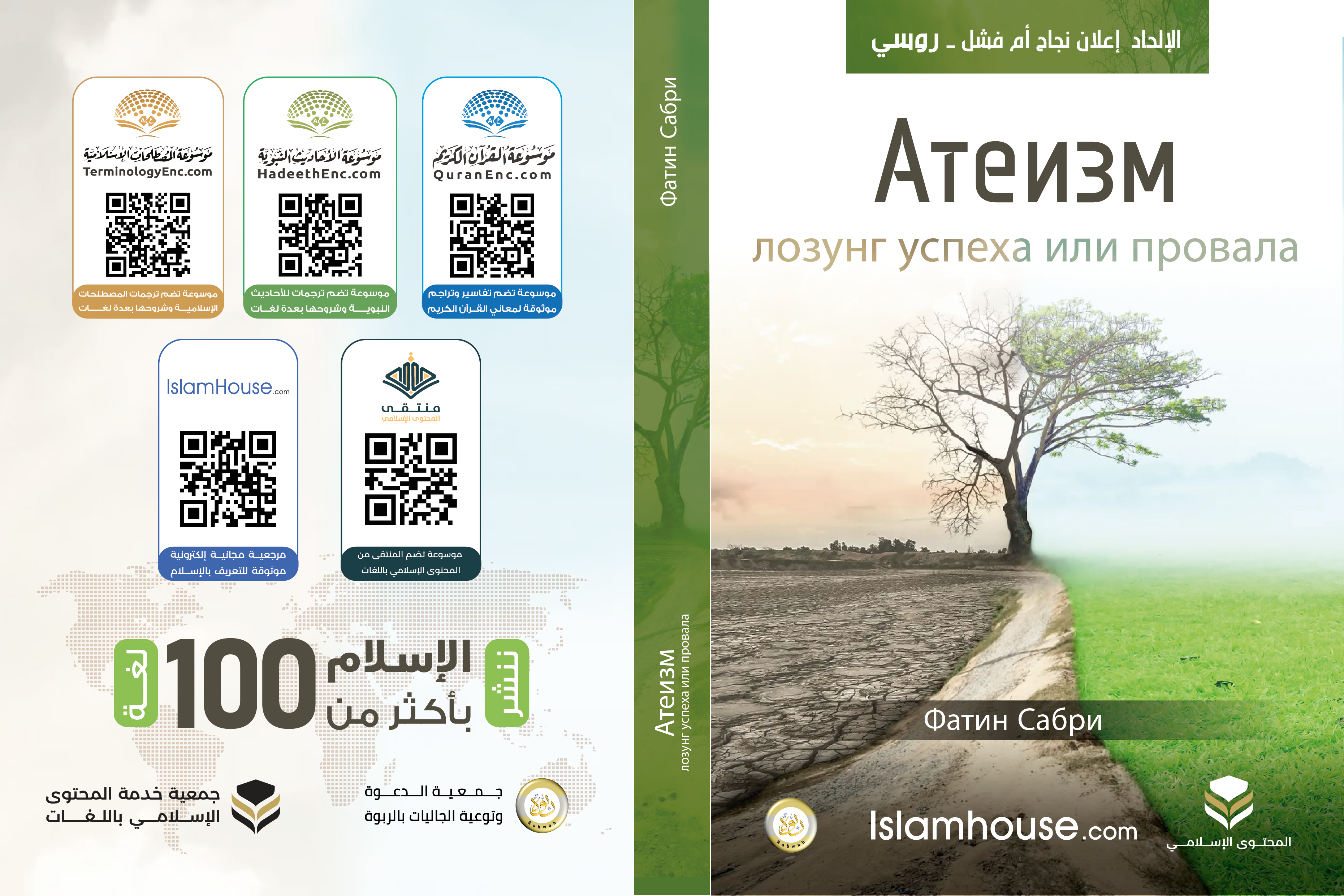 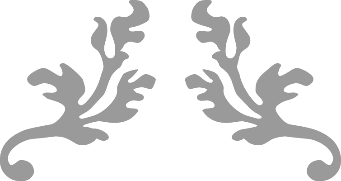 Атеизм — лозунг успеха или провала?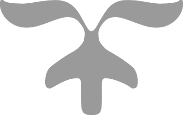 Фатин Сабри2021www.fatensabri.comfaten@fatensabri.comfaten.sabri@yahoo.com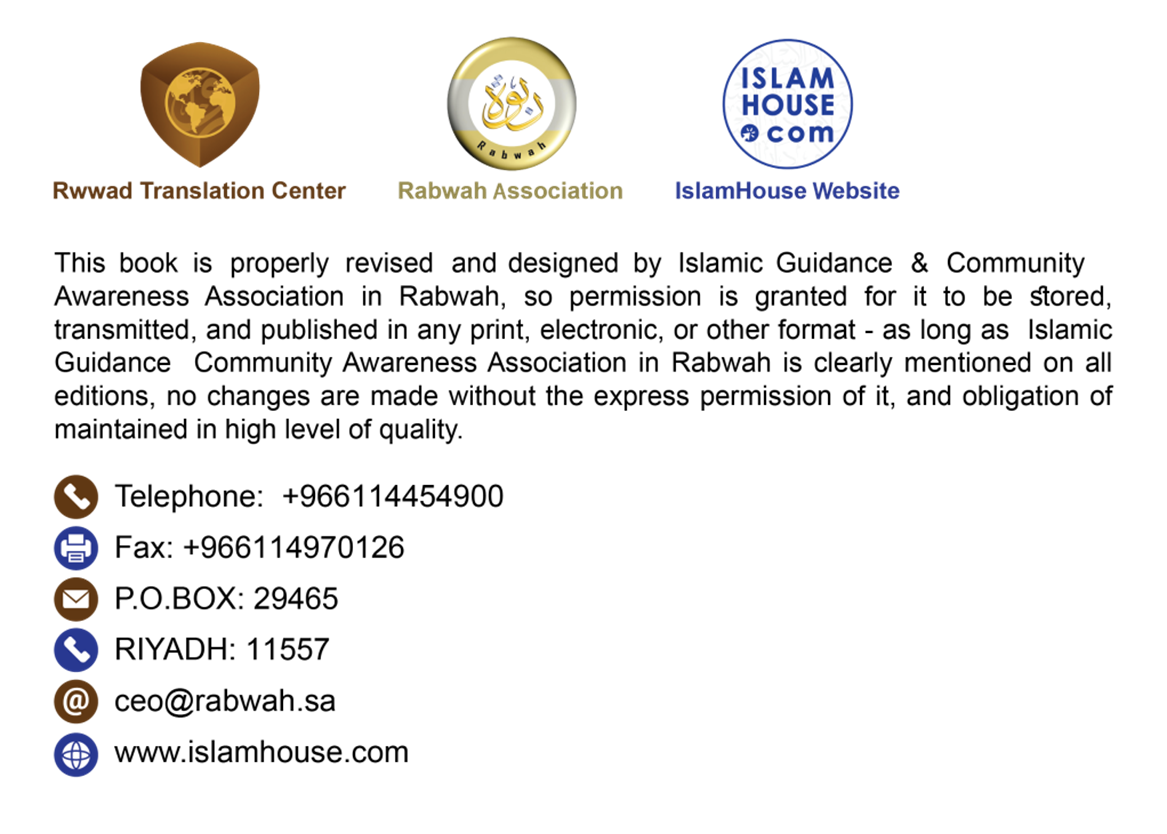 Слово от сердцаКрик душиОдна из понравившихся мне цитат:«В те времена, когда в Неаполе люди катались от смеха во время просмотров выступлений комедианта Карлинии, некий человек пришёл к известному врачу в этом городе и спросил лекарство от одолевавшей его меланхолии. Врач посоветовал ему развлечься и сходить на выступления Карлинии, на что больной сказал: “Я и есть Карлиния”».Автор продолжает:«Глубоко верующий и атеист не ходят по психиатрическим клиникам — только находящиеся в поиске и сомневающиеся. Верующие ищут и находят, а атеисты не ищут и не находят, а относящиеся к третьей категории ищут, но ещё не нашли. Без Творца жизнь — всего лишь механика и в принципе перестаёт быть жизнью. Если я скажу: я пораньше направился к метро, поехал на метро, приехал в университет, поприсутствовал на лекциях, а затем вернулся домой, — эти слова не могут быть рассказом или историей, потому что в них отсутствуют элементы добра и зла, а на протяжении всей истории человечества нет и не было повести, в которой напрочь отсутствовало бы добро и зло, потому что они — смысл бытия и смысл обязанности».Обязанность, о которой говорит автор, представляет собой внутреннее чувство, присущее человеческой душе и побуждающее человека поступать правильно и избегать ошибок и, как следствие, расчёта и наказания.Суть исследованияМногие утверждают, что всё сущее не имеет изначально никакого смысла, а потому мы вольны самостоятельно придавать ему тот смысл, который позволил бы нам настроить нашу жизнь на желанный лад. Однако отрицание того, что наше существование имеет определённую цель, — это в действительности самообман. Мы как будто говорим себе: «Ну, давайте предположим или сделаем вид, что у нашей жизни есть какая-то цель».В этом мы похожи на детей, которые, играя, примеряют на себя роль докторов, медсестёр или, скажем, родителей… Мы не станем счастливыми кроме как, познав цель нашего существования.Если бы человека против его воли поместили в поезд и он вдруг обнаружил бы, что едет куда-то в вагоне первого класса, окружённый роскошью и комфортом, — вроде бы замечательный опыт на пике роскоши… Но будет ли он счастлив во время этого своего путешествия, не зная ответа на вопросы, которые обязательно будут крутиться в его голове, например:«Как я оказался в этом поезде? Какова цель этой поездки? Куда направляется этот поезд?» Если все эти вопросы останутся без ответа, то как он может чувствовать себя счастливым?Даже если он начнёт пользоваться всеми имеющимися в его распоряжении удобствами, он не будет по-настоящему счастлив и спокоен. Разве достаточно будет в этой поездке роскошного обеда, чтобы заставить его забыть эти вопросы? Это будет счастье временное и фальшивое, обретаемое исключительно умышленным отказом искать ответы на эти вопросы. Это похоже на состояние экстаза, фальшивого веселья, которое возникает как следствие наркотического опьянения, ведущего к гибели… Таким образом, только найдя ответы на эти главные вопросы о смысле бытия, человек сможет обрести истинное счастье.Английский мыслитель Джон Локк сказал:«Если надежды человека ограничиваются этим миром и если мы можем наслаждаться жизнью исключительно в нём, то совершенно не странно и очень даже логично искать счастья даже за счёт благополучия родителей и детей».Между бытием и небытиемВ наше время многие отрицающие существование Создателя, верят, что свет — вне времени, но при этом не допускают, что на Создателя не распространяются такие понятия, как время и место, в том смысле, что Создатель был до всего и будет после всего, и что никто из Его творений не может объять Его своим знанием.И многие из них верят, что частицы единого целого, будучи отделены друг от друга, сохраняют связь друг с другом, но при этом не принимают идею о том, что Создатель — со Своими рабами Своим знанием, где бы они ни находились. Такой человек верит, что у него есть разум, хотя не видел его своими глазами, и при этом отказывается верить в Создателя, Которого также не видел.Многие из них также отказываются верить в Рай и Ад, однако верят в существования параллельных, невидимых миров. Материальная наука научила такого человека верить в вещи, в принципе не существующие, как в случае с миражом, и он верит и не спорит, но в смертный час людям не принесёт пользы физика и химия, ведь они обещали им отсутствие.Таковы различия между отрицающим существование Аллаха и верующим в Аллаха и в Его Книгу. Атеист считает верующего в существование Творца отсталым потому, что тот верит в то, чего не видит, хотя верующий верит в то, что возвышает его, а боготворящий учебники по физике и химии верит в отсутствие, которое принижает его.Существование ТворцаВера в существование Творца основывается на том факте, что сущее не появляется само по себе, без причины, и что вселенная не могла возникнуть в результате случайности, потому что случайность не является первопричиной, она лишь следствие наличия определённых факторов — времени, места, материи и энергии. Только при их наличии что-то может образоваться из этих факторов стихийно, случайно. Поэтому случайностью нельзя ничего объяснить, ведь случайность сама по себе — это абсолютное ничто.Понимание истиныЧто мешает нам беззаветно верить в материальную экспериментальную науку? Проблема в её изменчивости. Каждый день делаются новые открытия, которые опровергают более ранние теории. К тому же некоторое из того, что мы считаем частью науки, по-прежнему остаётся теоретическим. И даже если мы предположим, что все науки утверждены, доказаны и абсолютно точны, проблему это не решает.В настоящее время наука прославляет открывшего некое явление и не уделяет внимание происхождению этого явления. Предположим, что человек попал в некую комнату и обнаружил там великолепную картину — уникальную, мастерски нарисованную, с неповторимой цветовой гаммой. И вот он выходит к людям, чтобы сообщить о своём открытии. И все так восхищаются обнаружившим эту картину, что совершенно забывают задать самый важный вопрос: «А кто её нарисовал?»Именно это делает человечество. Оно восхищается научными открытиями законов природы и космоса до такой степени, что не задумываются о той чудесной силе, которая породила законы вселенной, энергии, материи и так далее. Всё, что делают учёные, — это открывают законы. Они не создавали эти законы. Их создал Творец.Человек не может отрицать существование писателя просто на основе изучения его книги, это просто не может быть основанием для упомянутого отрицания. Наука открывает законы вселенной, но не она установила эти законы, а Творец.Некоторые верующие достигли высот в физике и химии, однако они понимают, что за этими законами вселенной стоит Великий Творец. Материальная наука, в которую верят материалисты, открыла законы, созданные Творцом, однако наука не создавала эти законы. И без этих установленных Всевышним законов учёным просто нечего было бы изучать… А вот вера приносит верующему пользу в этом мире и в мире ином.Даже острый грипп или высокая температура могут привести к тому, что человек не сможет добраться до стакана воды, чтобы утолить жажду, так как же он может обойтись без связи со своим Создателем?Уильям Джеймс сказал: «Находящиеся в постоянном движении и столкновении волны на поверхности океана никоим образом не нарушают спокойствия, царящего на дне. Так же и человек, глубоко верующий в Создателя: внешние события не способны поколебать его внутреннее спокойствие. По-настоящему набожный человек не подвержен тревогам, он всегда уравновешен, всегда готов к любым испытаниям, которые могут постигнуть его».Почему религия?Ганс Шварц, профессор теологии, говорит:«Несмотря на важность науки, она может быть использована как для преображения и благоустройства, так и для тотального уничтожения. Здесь важнейшую роль играет вера, ведь научные эксперименты не способны дать ответ на все вопросы».И он сказал:«Вера и наука нужны друг другу, и учёные должны признать, что иногда они используют веру, чтобы понять глубинную связь между природными явлениями, которые они наблюдают».Шварц считает, что учёные не располагают фактами и ответами вопреки их заявлениям, и видит в вопросах, которыми они задаются ежедневно, лучшее доказательство этому. Особенно это касается учёных, изучающих происхождение жизни: сегодня они приходят к какому-то выводу, а завтра этот вывод опровергается очередным открытием.Вопрос об источнике и цели нашего бытия, на который материальная наука неспособна ответить, передаёт эстафету метафизике, то есть науке о сверхъестественных явлениях, дабы она ответила на этот вопрос. Трагедия Хиросимы и другие катастрофы такого масштаба, причиной которых послужили научные изобретения, показали всему миру, что наука может быть далеко не безобидной. И философ Карл Ясперс и другие называли материальную науку суеверием.Отсюда следует, что, даже если мы предположим, что наука ответила на вопрос «как появилась вселенная?», она всё равно не сможет дать ответ на вопрос об источнике жизни, её цели и морали на фоне продолжающегося научного прогресса, кроме как путём согласования науки и религии.С помощью материального знания человек может построить ракету, однако с помощью этого знания он не может оценить красоту того или иного произведения искусства или ценность вещей, и оно не научит нас добру и злу. Из материального знания нам известно, что пуля убивает, но оно не учит нас, что неправильно использовать её для убийства другого человека.Альберт Эйнштейн, знаменитый физик, сказал:«Наука не может быть источником морали. Не приходится сомневаться в том, что у науки есть моральные основы, однако мы не можем говорить о наличии научных основ у морали. Уже провалились и будут проваливаться в будущем любые попытки подчинить мораль научным основам и критериям».Известный немецкий философ Иммануил Кант сказал:«Поистине, нравственным обоснованием существования Бога является справедливость, ведь хороший человек должен быть вознаграждён, а злой — наказан, а это возможно только в случае существования высшей силы, которая воздала бы каждому человеку за то, что он делал. Её существование я требует и возможность объединить добродетель и счастье: ведь их возможно объединить только на фоне существования сверхъестественной силы, обладающей безграничным знанием и могуществом. И эта высшая, сверхъестественная сила и есть Бог».Освобождение от рабстваЭто абсолютно точно: если мы не будем поклоняться Богу, то мы неизбежно станем рабами каких-нибудь «божеств». Сердце либо привязано к чему-то мирскому и всячески стремится осуществить и обрести это, либо привязано к Создателю и первоисточнику своего существования. Следовательно, наши стремления и желания могут поработить нас без нашего ведома, тогда как связывание сердца с Всемогущим и Великим Аллахом и миром вечным выводит нас из порочного круга рабской зависимости от кого-то или чего-то иного. Господь миров — наш Создатель, и Он более достоин того, чтобы мы искали у Него помощи и защиты.Многих людей влечёт слава и мода. Кроме того, реклама и социальные сети чрезмерно привлекают внимание людей и играют важную роль в распространении ущербных концепций, призывающих уделять повышенное внимание мелочам и отвлекающих внимание от действительно важного, что причиняет нам страдания и заставляет нас жить нестабильной и несчастной жизнью.Можно добавить сюда некоторые социальные нормы плюс давление со стороны семьи, которые могут заставить нас соблюдать унаследованные традиции и концепции, и отдаляют нас от того, что требуется от нас в этой жизни, и от нашего долга перед нашим Творцом.Порядочность и ответственностьВера в существование Творца предполагает ответственность. Вера пробуждает совесть и заставляет верующего строго спрашивать с себя за всё серьёзное и незначительное. Верующий берёт на себя ответственность за себя, свою семью, своего соседа и даже случайного путника. И он пользуется причинами и уповает на Господа. И я не думаю, что это характеристики «зависимых от опиума для народа», как в наше время заклеймили верующих.Истинный опиум для народа — это атеизм, а не вера, потому что атеизм призывает своих последователей к материализму и маргинализирует их отношения с Творцом, заставляя их отвергать религию и отказываться от ответственности и обязанностей. Он призывает их наслаждаться моментом, в котором они живут, независимо от последствий, поэтому они делают то, что им нравится, в отсутствие мирских наказаний, полагая, что нет ни наблюдающего за ними, ни взыскивающего с них Бога, ни воскресения, ни расчёта… Разве это не описание наркоманов?Более возвышенное положение для душиИз понравившихся мне цитат:«Когда человек совершает преступление, адвокат обвиняемого стремится доказать, что преступление было неумышленным, хотя с материальной точки зрения преступление имело место и преступник сознался, однако закон вмешивается, чтобы выяснить цели и намерения и узнать об эмоциональном состоянии человека в момент совершения преступления.Это возвышает душу человека над просто материальным явлением.И в действительности мы выносим вердикт не относительно произошедшего в мире, а относительно имевшего места в человеческой душе.В этом отражается изначальное противоречие между человеком и миром. А этика должна иметь ценность, не измеряемую абстрактно-материальными мерками и не подчиняющуюся законам природы.Нравственное поведение, жертвенность, идеалы, аскетизм, отречение от мира и альтруизм — эти подлинные нравы либо бессмысленны, либо имеют смысл на фоне существования Бога».День, в который не принесут пользы ни богатства, ни сыновьяЭпидемия коронавируса показала нам умерших, о которых никто не знает, и дома престарелых, наполненные бездыханными телами, от которых открестились все окружающие, умирающих где-то по пути в больницу, о которых никто не знает, людей, у которых есть деньги, но которые всё равно вынуждены дожидаться лечения. Она показала нам и то, как стали жертвовать пожилыми ради молодых, и то, как больным пришлось вступать в противостояние на больничных койках в стремлении выжить… Это всё очень напоминает апокалипсис, картины Судного дня.Кризис «короны» вырвал из сердец людей многие символы, на которых они основывали свои иллюзии, и заставил их ложных богов, которых они почитали вместо Бога, пасть один за другим. Кто раньше поклонялся деньгам, тому деньги не принесли пользы, а кто думал, что одними материальными знаниями можно спастись, тому не принесли пользы его знания. Кто раньше молился камням и идолам, тот уже не приближается к ним из страха заразиться, и мы часто слышим о священниках, призывающих своих последователей обращаться к Богу напрямую и не приходить к ним. Солнце свидетельства «нет бога, кроме Аллаха» засияло в мире…Не приходится сомневаться в том, что сложившаяся ситуация побуждает человека вернуться к Господу миров и обращаться к Нему за помощью, и следующий благородный хадис раскрывается во всей полноте и глубине заключённого в нём смысла:«Если соберёшься просить о чём-то, то проси Аллаха, а если захочешь попросить помощи, проси её у Аллаха» [ат-Тирмизи].Всякий раз, когда я берусь за перо, мне вспоминаются слова, которые сказал мне один пожилой испанец: «Мы здесь, на Западе, не поклоняемся ни Богу, ни Иисусу… Мы поклоняемся женщинам и богатству». И хотя он сказал это вроде бы в шутку, это утверждение не так уж далеко от истины, и мне вспоминаются эти его слова сейчас, когда все на Западе восклицают: «Господи, сам я [не могу справиться со своими проблемами и мне не до других]!»В этом мире у нас нет иного выбора, кроме как внять призыву Творца уверовать в Него и покориться Ему. Это вопрос жизни и смерти. Либо мы обретаем благо в этом мире и в мире вечном, либо довольствуемся миром этим и он губит нас, после чего мы отправляемся в Ад.Мне хотелось бы кратко привести доказательства существования Творца вселенной из слов Творца и законов вселенной, которые Он установил, а также из сотворённого Им, а также привести высказывания некоторых учёных, верующих в существование Творца, равно как и высказывания некоторых отрицающих существование Творца, которые на самом деле как раз подтверждают Его существование.Целью этой книги является также показать, что не вера, как полагают некоторые, а, напротив, идея отрицания Творца противоречит разуму, естественной человеческой природе и современной науке.Прошу Великого и Всемогущего Аллаха принять эту мою работу и сделать её источником верного руководства и указанием на выход, который ищут отрицающие существование Творца, потому что самим своим безбожием они признают провал своих попыток найти этот выход.Кто сотворил вселенную?Если учёный верующий, то он, несомненно, ответит, что Бог. А вот атеист скажет, что это был искусный инженер, умная бактерия, случайность или какие-нибудь инопланетные учёные, которые проводили эксперименты, в результате которых и получилась вселенная.Всевышний Аллах отвечает таким:}اللَّهُ خالِقُ كُلِّ شَيْءٍ وَهُوَ عَلى كُلِّ شَيْءٍ وَكِيلٌ) {الزمر:62) «Аллах — Творец всякой вещи. Он — Попечитель и Хранитель всякой вещи»(сура 39 «Толпы», аят 62).}بَدِيعُ السَّمَاوَاتِ وَالأَرْضِ أَنَّى يَكُونُ لَهُ وَلَدٌ وَلَمْ تَكُن لَّهُ صَاحِبَةٌ وَخَلَقَ كُلَّ شَيْءٍ وهُوَ بِكُلِّ شَيْءٍ عَلِيمٌ (101) ذَلِكُمُ اللّهُ رَبُّكُمْ لا إِلَهَ إِلاَّ هُوَ خَالِقُ كُلِّ شَيْءٍ فَاعْبُدُوهُ وَهُوَ عَلَى كُلِّ شَيْءٍ وَكِيلٌ{ )الأنعام:101-102) «Он — Первосоздатель небес и земли. Как может быть у Него сын, если у Него нет супруги? Он сотворил всякую вещь и ведает обо всём сущем.Таков Аллах, ваш Господь. Нет бога, кроме Него, Творца всякой вещи. Поклоняйтесь же Ему! Он является Попечителем и Хранителем всякой вещи»(сура 6 «Скот», аяты 101–102).}وَلَقَدْ خَلَقْنَا السَّمَاوَاتِ وَالْأَرْضَ وَمَا بَيْنَهُمَا فِي سِتَّةِ أَيَّامٍ وَمَا مَسَّنَا مِن لُّغُوبٍ{ (ق:38) «Мы сотворили небеса, землю и то, что между ними, за шесть дней, и Нас ничуть не коснулась усталость» (сура 50 «Каф», аят 38).Кто такой Творец?}اللَّهُ لَا إِلَٰهَ إِلَّا هُوَ الْحَيُّ الْقَيُّومُ ۚ لَا تَأْخُذُهُ سِنَةٌ وَلَا نَوْمٌ ۚ لَّهُ مَا فِي السَّمَاوَاتِ وَمَا فِي الْأَرْضِ ۗ مَن ذَا الَّذِي يَشْفَعُ عِندَهُ إِلَّا بِإِذْنِهِ ۚ يَعْلَمُ مَا بَيْنَ أَيْدِيهِمْ وَمَا خَلْفَهُمْ ۖ وَلَا يُحِيطُونَ بِشَيْءٍ مِّنْ عِلْمِهِ إِلَّا بِمَا شَاءَ ۚ وَسِعَ كُرْسِيُّهُ السَّمَاوَاتِ وَالْأَرْضَ ۖ وَلَا يَئُودُهُ حِفْظُهُمَا ۚ وَهُوَ الْعَلِيُّ الْعَظِيمُ{(البقرة: 255) «Аллах — нет бога, кроме Него, Живого, Вседержителя. Им не овладевают ни дремота, ни сон. Ему принадлежит то, что на небесах, и то, что на земле. Кто станет заступаться перед Ним иначе как с Его дозволения?  Он знает их будущее и прошлое. Они постигают из Его знания только то, что Он пожелает [открыть им]. Престол Его объемлет небеса и землю, и не тяготит Его оберегание их. И Он — Возвышенный, Великий» (сура 2 «Корова», аят 255).Кто сотворил Творца?}هُوَ الْأَوَّلُ وَالْآخِرُ وَالظَّاهِرُ وَالْبَاطِنُ ۖ وَهُوَ بِكُلِّ شَيْءٍ عَلِيمٌ{(الحديد: 3) «Он — Первый и Последний, Высочайший и Ближайший. Он знает о всякой вещи» (сура 57 «Железо», аят 3).}لَيْسَ كَمِثْلِهِ شَيْءٌ ۖ وَهُوَ السَّمِيعُ الْبَصِيرُ{ )الشورى: 11) «Нет никого подобного Ему, и Он — Слышащий, Видящий»(сура 42 «Совет», аят 11).Какова природа Его существования?}فَوَرَبِّ السَّمَاءِ وَالْأَرْضِ إِنَّهُ لَحَقٌّ مِّثْلَ مَا أَنَّكُمْ تَنطِقُونَ{ )الذاريات: 23) «Клянусь Господом неба и земли, что это является истиной, подобно тому, что вы обладаете даром речи» (сура 51 «Рассеивающие», аят 23).}قَالَتْ رُسُلُهُمْ أَفِي اللَّهِ شَكٌّ فَاطِرِ السَّمَاوَاتِ وَالْأَرْضِ) {.... إبراهيم: 10) «Посланники говорили им: “Неужели вы сомневаетесь в Аллахе — Творце небес и земли?”» (сура 14 «Ибрахим», аят 10).Каковы Его имена и качества?}هُوَ اللَّهُ الَّذِي لَا إِلَٰهَ إِلَّا هُوَ ۖ عَالِمُ الْغَيْبِ وَالشَّهَادَةِ ۖ هُوَ الرَّحْمَٰنُ الرَّحِيمُ (22) هُوَ اللَّهُ الَّذِي لَا إِلَٰهَ إِلَّا هُوَ الْمَلِكُ الْقُدُّوسُ السَّلَامُ الْمُؤْمِنُ الْمُهَيْمِنُ الْعَزِيزُ الْجَبَّارُ الْمُتَكَبِّرُ ۚ سُبْحَانَ اللَّهِ عَمَّا يُشْرِكُونَ (23) هُوَ اللَّهُ الْخَالِقُ الْبَارِئُ الْمُصَوِّرُ ۖ لَهُ الْأَسْمَاءُ الْحُسْنَىٰ ۚ يُسَبِّحُ لَهُ مَا فِي السَّمَاوَاتِ وَالْأَرْضِ ۖ وَهُوَ الْعَزِيزُ الْحَكِيمُ ){(24)الحشر: 22-24( «Он — Аллах, и нет бога, кроме Него, Ведающего сокровенное и явное. Он — Милостивый, Милующий.Он — Аллах, и нет бога, кроме Него, Властелина, Святого, Пречистого, Оберегающего, Хранителя, Могущественного, Могучего, Гордого. Пречист Аллах и далёк от того, что они приобщают к Нему. Он — Аллах, Творец, Создатель, Дарующий облик. У Него — самые прекрасные имена. Славит Его то, что на небесах и на земле. Он — Могущественный, Мудрый» (сура 59 «Сбор», аяты 22–24).Знакомство с Его действиями}إِنَّمَا أَمْرُهُ إِذَا أَرَادَ شَيْئًا أَن يَقُولَ لَهُ كُن فَيَكُونُ{ )يس: 82) «Когда Он желает чего-либо, то стоит Ему сказать: “Будь!” — как это сбывается» (сура 36 «Йа. Син», аят 82).}وَهُوَ الْقَاهِرُ فَوْقَ عِبَادِهِ ۖ وَيُرْسِلُ عَلَيْكُمْ حَفَظَةً حَتَّىٰ إِذَا جَاءَ أَحَدَكُمُ الْمَوْتُ تَوَفَّتْهُ رُسُلُنَا وَهُمْ لَا يُفَرِّطُونَ{ (الأنعام: 61) «Он — Одолевающий и находится над Своими рабами. Он посылает к вам хранителей. Когда же к кому-нибудь из вас приходит смерть, Наши посланцы забирают его душу, и они не делают упущений» (сура 6 «Скот», аят 61).}وَمَا تَشَاءُونَ إِلَّا أَن يَشَاءَ اللَّهُ رَبُّ الْعَالَمِينَ{ (التكوير: 29) «Но вы не пожелаете этого, если этого не пожелает Аллах, Господь миров» (сура 81 «Скручивание», аят 29).Он распоряжается всем}يُدَبِّرُ الْأَمْرَ مِنَ السَّمَاءِ إِلَى الْأَرْضِ ثُمَّ يَعْرُجُ إِلَيْهِ فِي يَوْمٍ كَانَ مِقْدَارُهُ أَلْفَ سَنَةٍ مِّمَّا تَعُدُّونَ{ (السجدة: 5) «Он управляет делами с неба до земли, а затем они опять восходят к Нему в течение дня, который продолжается тысячу лет по тому, как вы считаете» (сура 32 «Земной поклон», аят 5).На всё Его воля}وَلِلَّهِ غَيْبُ السَّمَاوَاتِ وَالْأَرْضِ وَإِلَيْهِ يُرْجَعُ الْأَمْرُ كُلُّهُ فَاعْبُدْهُ وَتَوَكَّلْ عَلَيْهِ ۚ وَمَا رَبُّكَ بِغَافِلٍ عَمَّا تَعْمَلُونَ{ (هود: 123) «Аллаху ведомо сокровенное на небесах и на земле, и к Нему возвращаются дела. Посему поклоняйся Ему и уповай на Него, ибо Господь твой не находится в неведении о том, что вы совершаете» (сура 11 «Худ», аят 123).}وَلِلَّهِ مَا فِي السَّمَاوَاتِ وَمَا فِي الْأَرْضِ ۚ وَإِلَى اللَّهِ تُرْجَعُ الْأُمُورُ{ ( آلعمران: 109) «Аллаху принадлежит то, что на небесах и на земле, и к Аллаху возвращаются дела» (сура 3 «Род Имрана», аят 109).Он абсолютно самодостаточен}وَإِن مِّن شَيْءٍ إِلَّا عِندَنَا خَزَائِنُهُ وَمَا نُنَزِّلُهُ إِلَّا بِقَدَرٍ مَّعْلُومٍ{ ) الحجر: 21) «Нет таких вещей, хранилищ которых не было бы у Нас, и ниспосылаем Мы их только в известной мере» (сура 15 «Хиджр», аят 21).…}وَلِلَّهِ خَزَائِنُ السَّمَاوَاتِ وَالْأَرْضِ وَلَٰكِنَّ الْمُنَافِقِينَ لَا يَفْقَهُونَ{ )المنافقون: 7) «Аллаху принадлежат сокровищницы небес и земли, но лицемеры не понимают этого» (сура 63 «Лицемеры», аят 7).}وَرَبُّكَ الْغَنِيُّ ذُو الرَّحْمَةِ ۚ إِن يَشَأْ يُذْهِبْكُمْ وَيَسْتَخْلِفْ مِن بَعْدِكُم مَّا يَشَاءُ كَمَا أَنشَأَكُم مِّن ذُرِّيَّةِ قَوْمٍ آخَرِينَ{ )الأنعام: 133) «Господь твой богат и обладает милостью. Если Он пожелает, то уничтожит вас и сделает вашими преемниками кого пожелает, подобно тому, как Он сотворил вас из потомства других людей» (сура 6 «Скот», аят 133).}يَا أَيُّهَا النَّاسُ أَنتُمُ الْفُقَرَاءُ إِلَى اللَّهِ ۖ وَاللَّهُ هُوَ الْغَنِيُّ الْحَمِيدُ{ (فاطر: 15) «О люди! Вы нуждаетесь в Аллахе, тогда как Аллах — Самодостаточный, Достойный хвалы» (сура 35 «Творец», аят 15).}...وَمَن كَفَرَ فَإِنَّ اللَّهَ غَنِيٌّ عَنِ الْعَالَمِينَ{ (آلعمران: 97) «Если же кто не уверует, то ведь Аллах не нуждается в мирах» (сура 3 «Род Имрана», аят 97).У Него — ключи к сокровенному}وَعِندَهُ مَفَاتِحُ الْغَيْبِ لَا يَعْلَمُهَا إِلَّا هُوَ ۚ وَيَعْلَمُ مَا فِي الْبَرِّ وَالْبَحْرِ ۚ وَمَا تَسْقُطُ مِن وَرَقَةٍ إِلَّا يَعْلَمُهَا وَلَا حَبَّةٍ فِي ظُلُمَاتِ الْأَرْضِ وَلَا رَطْبٍ وَلَا يَابِسٍ إِلَّا فِي كِتَابٍ مُّبِينٍ{ )الأنعام: 59) «У Него ключи к сокровенному, и знает о них только Он. Ему известно то, что на суше и в море. Даже лист падает только с Его ведома. Нет ни зёрнышка во мраках земли, ни чего-либо свежего или сухого, чего бы не было в ясном Писании» (сура 6 «Скот», аят 59).Он всемогущ} قُلِ اللَّهُمَّ مَالِكَ الْمُلْكِ تُؤْتِي الْمُلْكَ مَن تَشَاءُ وَتَنزِعُ الْمُلْكَ مِمَّن تَشَاءُ وَتُعِزُّ مَن تَشَاءُ وَتُذِلُّ مَن تَشَاءُ ۖ بِيَدِكَ الْخَيْرُ ۖ إِنَّكَ عَلَىٰ كُلِّ شَيْءٍ قَدِيرٌ(26) تُولِجُ اللَّيْلَ فِي النَّهَارِ وَتُولِجُ النَّهَارَ فِي اللَّيْلِ ۖ وَتُخْرِجُ الْحَيَّ مِنَ الْمَيِّتِ وَتُخْرِجُ الْمَيِّتَ مِنَ الْحَيِّ ۖ وَتَرْزُقُ مَن تَشَاءُ بِغَيْرِ حِسَابٍ) {(27) آلعمران: 26-27) «Скажи: “О Аллах, Владыка царства! Ты даруешь власть, кому пожелаешь, и отнимаешь власть, у кого пожелаешь. Ты возвеличиваешь, кого пожелаешь, и унижаешь, кого пожелаешь. Всё благо — в Твоей руке. Поистине, Ты всё можешь.Ты удлиняешь день за счёт ночи и удлиняешь ночь за счёт дня. Ты выводишь живое из мёртвого и выводишь мёртвое из живого. Ты даруешь удел безо всякого счёта, кому пожелаешь”» (сура 3 «Род Имрана», аяты 26–27).Как появилась вселенная?}بَدِيعُ السَّمَاوَاتِ وَالأَرْضِ وَإِذَا قَضَى أَمْراً فَإِنَّمَا يَقُولُ لَهُ كُن فَيَكُونُ{ (البقرة:117) «Он — Творец небес и земли. Если Он решил нечто, то стоит Ему сказать: “Будь!” — как это сбывается» (сура 2 «Корова», аят 117).Этап разделения}وَلَمْ يَرَ الَّذِينَ كَفَرُوا أَنَّ السَّمَاوَاتِ وَالْأَرْضَ كَانَتَا رَتْقًا فَفَتَقْنَاهُمَا وَجَعَلْنَا مِنَ الْمَاء كُلَّ شَيْءٍ حَيٍّ أَفَلا يُؤْمِنُونَ{ (الأنبياء:30) «Неужели неверующие не видят, что небеса и земля были единым целым и что Мы разделили их и сотворили всё живое из воды? Неужели они не уверуют?» (сура 21 «Пророки», аят 30).}الْحَمْدُ لِلَّهِ فَاطِرِ السَّمَاوَاتِ وَالْأَرْضِ جَاعِلِ الْمَلَائِكَةِ رُسُلًا أُولِي أَجْنِحَةٍ مَّثْنَى وَثُلَاثَ وَرُبَاعَ يَزِيدُ فِي الْخَلْقِ مَا يَشَاء إِنَّ اللَّهَ عَلَى كُلِّ شَيْءٍ قَدِيرٌ{ (فاطر:1) «Хвала Аллаху, Творцу небес и земли, Сделавшему посланцами ангелов с двумя, тремя и четырьмя крыльями. Он приумножает в творении, что пожелает. Поистине, Аллах способен на всё» (сура 35 «Творец», аят 1).Эти коранические аяты подтверждают следующее:Небеса и земля, эти две «вселенные», были единым целым. Так сказал о них Аллах, а это означает, что они были чем-то единым объединенным между собой.Расширение небесной вселенной}وَالسَّمَاء بَنَيْنَاهَا بِأَيْدٍ وَإِنَّا لَمُوسِعُونَ{ )الذاريات:47) «Мы воздвигли небо благодаря могуществу, и Мы его расширяем» (сура 51 «Рассеивающие», аят 47).Положение земли и дымоподобная основа небес}قُلْ أَئِنَّكُمْ لَتَكْفُرُونَ بِالَّذِي خَلَقَ الأَرْضَ فِي يَوْمَيْنِ وَتَجْعَلُونَ لَهُ أَندَادًا ذَلِكَ رَبُّ الْعَالَمِينَ (9) وَجَعَلَ فِيهَا رَوَاسِيَ مِن فَوْقِهَا وَبَارَكَ فِيهَا وَقَدَّرَ فِيهَا أَقْوَاتَهَا فِي أَرْبَعَةِ أَيَّامٍ سَوَاءً لِّلسَّائِلِينَ (10) ثُمَّ اسْتَوَى إِلَى السَّمَاءِ وَهِيَ دُخَانٌ فَقَالَ لَهَا وَلِلْأَرْضِ اِئْتِيَا طَوْعًا أَوْ كَرْهًا قَالَتَا أَتَيْنَا طَائِعِينَ (11) فَقَضَاهُنَّ سَبْعَ سَمَاوَاتٍ فِي يَوْمَيْنِ وَأَوْحَى فِي كُلِّ سَمَاءٍ أَمْرَهَا وَزَيَّنَّا السَّمَاءَ الدُّنْيَا بِمَصَابِيحَ وَحِفْظًا ذَلِكَ تَقْدِيرُ الْعَزِيزِ الْعَلِيمِ{(12) ) فصلت) «Скажи: “Неужели вы не веруете в Того, Кто создал землю за два дня, и равняете с Ним других? Он же — Господь миров.Он воздвиг над землёй незыблемые горы, наделил её благодатью и распределил на ней пропитание для страждущих [или для тех, кто спрашивает] за четыре полных дня.Потом Он обратился к небу, которое было дымом, и сказал ему и земле: ‹Придите по доброй воле или против воли›. Они сказали: ‹Мы придём по доброй воле›.Он сотворил их семью небесами за два дня и внушил каждому небу его обязанности. Мы украсили нижнее небо светильниками и оберегаем его [или для оберегания его]. Таково предопределение Могущественного, Знающего”» (сура 41 «Разъяснены», аяты 9–12).Из этих аятов видно следующее: в первый и второй день произошло сотворение земли.В третий и четвёртый день произошло сотворение гор на поверхности земли и создание удела для обитателей земли (имеются в виду растения и животные).Хотя Коран почти 15 веков назад сообщил о дымоподобной основе небес, межзвёздная пыль была открыта только после создания немцами соответствующего прибора уже в наше время. А через межзвёздную пыль учёные открыли, что наш мир — мир пылевой, и существующая сейчас во вселенной пыль — ничто иное, как остатки того самого «дыма» небес.Экспериментальная наука сообщает, что наша галактика находится в верхней половине вселенной и движется с уклоном вверх, то есть вселенная расширяется.Сотворение времени и места}هُوَ الَّذِي جَعَلَ الشَّمْسَ ضِيَاءً وَالْقَمَرَ نُورًا وَقَدَّرَهُ مَنَازِلَ لِتَعْلَمُوا عَدَدَ السِّنِينَ وَالْحِسَابَ ۚ مَا خَلَقَ اللَّهُ ذَٰلِكَ إِلَّا بِالْحَقِّ ۚ يُفَصِّلُ الْآيَاتِ لِقَوْمٍ يَعْلَمُونَ{ )يونس:5) «Он — Тот, Кто даровал солнцу сияние, а луне — свет. Он установил для неё фазы, чтобы вы могли вести летосчисление и знали счёт. Всё это Аллах сотворил только ради истины. Он разъясняет Свои знамения для людей знающих» (сура 10 «Юнус», аят 5).Всевышний Аллах также сказал:}إِنَّ فِي خَلْقِ السَّمَاوَاتِ وَالْأَرْضِ وَاخْتِلَافِ اللَّيْلِ وَالنَّهَارِ وَالْفُلْكِ الَّتِي تَجْرِي فِي الْبَحْرِ بِمَا يَنْفَعُ النَّاسَ وَمَا أَنْزَلَ اللَّهُ مِنَ السَّمَاءِ مِنْ مَاءٍ فَأَحْيَا بِهِ الْأَرْضَ بَعْدَ مَوْتِهَا وَبَثَّ فِيهَا مِنْ كُلِّ دَابَّةٍ وَتَصْرِيفِ الرِّيَاحِ وَالسَّحَابِ الْمُسَخَّرِ بَيْنَ السَّمَاءِ وَالْأَرْضِ لَآيَاتٍ لِقَوْمٍ يَعْقِلُونَ{ )البقرة:164) «Поистине, в сотворении небес и земли, в смене ночи и дня, в кораблях, которые плывут по морю с тем, что приносит пользу людям, в воде, которую Аллах ниспослал с неба и посредством которой Он оживил мёртвую землю и расселил на ней всевозможных животных, в смене ветров, в облаке, подчинённом между небом и землёй, заключены знамения для людей разумеющих» (сура 2 «Корова», аят 164).Какова цель сотворения?}وَمَا خَلَقْتُ الْجِنَّ وَالْإِنسَ إِلَّا لِيَعْبُدُونِ{ )الذاريات: 56) «Я сотворил джиннов и людей только для того, чтобы они поклонялись Мне [и не поклонялись никому иному]» (сура 51 «Рассеивающие», аят 56).И Всевышний Аллах сказал:}إِنَّاجَعَلْنَا مَا عَلَى الْأَرْضِ زِينَةً لَّهَا لِنَبْلُوَهُمْ أَيُّهُمْ أَحْسَنُ عَمَلًا{ )الكهف:7) «Поистине, всё, что есть на земле, Мы сделали украшением для неё, чтобы испытать людей: чьи деяния окажутся лучше» (сура 18 «Пещера», аят 7).Нуждается ли Творец в людях?}إِنَّ اللَّهَ لَغَنِيٌّ عَنِ الْعَالَمِينَ{... (العنكبوت:6) «Поистине, Аллах не нуждается в мирах!» (сура 29 «Паук», аят 6).Исправление понятия эволюцииЧеловек был безвестен}هَلْ أَتَىٰ عَلَى الإنسان حِينٌ مِّنَ الدَّهْرِ لَمْ يَكُن شَيْئًا مَّذْكُورًا{ )الإنسان: 1) «Неужели не было такого времени, когда человек был безвестен?» (сура 76 «Человек», аят 1).Сотворение Адама началось из глины}وَلَقَدْ خَلَقْنَا الإنسان مِن سُلَالَةٍ مِّن طِينٍ{ (المؤمنون:12) «Поистине, Мы сотворили человека из эссенции глины» (сура 23 «Верующие», аят 12).}الَّذِي أَحْسَنَ كُلَّ شَيْءٍ خَلَقَهُ ۖ وَبَدَأَ خَلْقَ الإنسان مِن طِينٍ{ (السجدة:7) «Который превосходно создал всё, что сотворил, и начал создавать человека из глины» (сура 32 «Земной поклон», аят 7).Почёт, оказанный Адаму, праотцу человечества}قَالَ يَا إِبْلِيسُ مَا مَنَعَكَ أَن تَسْجُدَ لِمَا خَلَقْتُ بِيَدَيَّ ۖ أَسْتَكْبَرْتَ أَمْ كُنتَ مِنَ الْعَالِينَ{ (ص:75) «Он сказал: “О Иблис! Что помешало тебе пасть ниц перед тем, кого Я сотворил Своими обеими Руками? Ты возгордился или же принадлежишь к числу превозносящихся?”» (сура 38 «Сад», аят 75).}وَإِذْ قُلْنَا لِلْمَلَائِكَةِ اسْجُدُوا لِآدَمَ فَسَجَدُوا إِلَّا إِبْلِيسَ أَبَىٰ وَاسْتَكْبَرَ وَكَانَ مِنَ الْكَافِرِينَ{ (البقرة : 34) «Вот Мы сказали ангелам: “Падите ниц перед Адамом [в знак почтения к нему]”. Они пали ниц, и только Иблис отказался, возгордился и стал одним из неверующих» (сура 2 «Корова», аят 34).Сотворение потомства Адама}ثُمَّ جَعَلَ نَسْلَهُ مِن سُلَالَةٍ مِّن مَّاءٍ مَّهِينٍ{ (السجدة:8) «затем создал его потомство из капли презренной жидкости» (сура 32 «Земной поклон», аят 8).}ثُمَّ جَعَلْنَاهُ نُطْفَةً فِي قَرَارٍ مَّكِينٍ (13) ثُمَّ خَلَقْنَا النُّطْفَةَ عَلَقَةً فَخَلَقْنَا الْعَلَقَةَ مُضْغَةً فَخَلَقْنَا الْمُضْغَةَ عِظَامًا فَكَسَوْنَا الْعِظَامَ لَحْمًا ثُمَّ أَنشَأْنَاهُ خَلْقًا آخَرَ ۚ فَتَبَارَكَ اللَّهُ أَحْسَنُ الْخَالِقِينَ{ (المؤمنون:14-13) «Потом Мы поместили его каплей в надёжном месте.Потом Мы создали из капли сгусток крови, потом создали из сгустка крови разжёванный кусочек, потом создали из этого кусочка кости, и потом облекли кости мясом. Потом Мы вырастили его в другом творении. Благословен же Аллах, Наилучший из творцов!» (сура 23 «Верующие», аяты 13–14).}وَهُوَ الَّذِي خَلَقَ مِنَ الْمَاءِ بَشَرًا فَجَعَلَهُ نَسَبًا وَصِهْرًا ۗ وَكَانَ رَبُّكَ قَدِيرًا{ (الفرقان: 54) «Он — Тот, Кто сотворил человека из воды и одарил его родственниками и свойственниками. Господь твой — Всемогущий» (сура 25 «Различение», аят 54).Почёт, оказанный потомкам Адама}وَلَقَدْ كَرَّمْنَا بَنِي آدَمَ وَحَمَلْنَاهُمْ فِي الْبَرِّ وَالْبَحْرِ وَرَزَقْنَاهُم مِّنَ الطَّيِّبَاتِ وَفَضَّلْنَاهُمْ عَلَىٰ كَثِيرٍ مِّمَّنْ خَلَقْنَا تَفْضِيلًا{ (الإسراء: 70) «Мы почтили сынов Адама [наделив их разумом, направив к ним посланников и т. д.]  и позволяем им передвигаться по суше и морю. Мы наделили их благами и даровали им явное превосходство над многими другими творениями» (сура 17 «Ночное путешествие», аят 70).}فَاطِرُ السَّمَاوَاتِ وَالْأَرْضِ ۚ جَعَلَ لَكُم مِّنْ أَنفُسِكُمْ أَزْوَاجًا وَمِنَ الْأَنْعَامِ أَزْوَاجًا ۖ يَذْرَؤُكُمْ فِيهِ ۚ لَيْسَ كَمِثْلِهِ شَيْءٌ ۖ وَهُوَ السَّمِيعُ الْبَصِيرُ{ (الشورى:11) «Творец небес и земли! Он создал для вас супруг из вас самих, а также скот парами. Таким образом Он размножает вас. Нет никого подобного Ему, и Он — Слышащий, Видящий» (сура 42 «Совет», аят 11).Предоставление Адаму свободы выбора}وَقُلْنَا يَا آدَمُ اسْكُنْ أَنتَ وَزَوْجُكَ الْجَنَّةَ وَكُلَا مِنْهَا رَغَدًا حَيْثُ شِئْتُمَا وَلَا تَقْرَبَا هَٰذِهِ الشَّجَرَةَ فَتَكُونَا مِنَ الظَّالِمِينَ{ (البقرة: 35) «Мы сказали: “О Адам! Поселись в Раю вместе со своей супругой. Ешьте там вволю, где пожелаете, но не приближайтесь к этому дереву, а не то окажетесь одними из несправедливых”» (сура 2 «Корова», аят 35).}وَقُلِ الْحَقُّ مِن رَّبِّكُمْ ۖ فَمَن شَاءَ فَلْيُؤْمِن وَمَن شَاءَ فَلْيَكْفُرْ…{ (الكهف:29) «И скажи: “Истина — от вашего Господа. Кто хочет, пусть верует, а кто не хочет, пусть не верует”» (сура 18 «Пещера», аят 29).Выделение Адама посредством знания}وَعَلَّمَ آدَمَ الْأَسْمَاءَ كُلَّهَا ثُمَّ عَرَضَهُمْ عَلَى الْمَلَائِكَةِ فَقَالَ أَنبِئُونِي بِأَسْمَاءِ هَٰؤُلَاءِ إِن كُنتُمْ صَادِقِينَ {(البقرة:31) «Он научил Адама всевозможным именам, а затем показал их ангелам и сказал: “Назовите мне их имена, если вы говорите правду”» (сура 2 «Корова», аят 31).Ошибка — последствие сделанного выбора}فَتَلَقَّىٰ آدَمُ مِن رَّبِّهِ كَلِمَاتٍ فَتَابَ عَلَيْهِ ۚ إِنَّهُ هُوَ التَّوَّابُ الرَّحِيمُ{ (البقرة:37) «Адам принял слова от своего Господа, и Он принял его покаяние. Поистине, Он — Принимающий покаяние, Милующий» (сура 2 «Корова», аят 37).История, предшествующая попаданию Адама на землю, где поколениям людей было суждено сменять друг друга}وَإِذْ قَالَ رَبُّكَ لِلْمَلَائِكَةِ إِنِّي جَاعِلٌ فِي الْأَرْضِ خَلِيفَةً ۖ قَالُوا أَتَجْعَلُ فِيهَا مَن يُفْسِدُ فِيهَا وَيَسْفِكُ الدِّمَاءَ وَنَحْنُ نُسَبِّحُ بِحَمْدِكَ وَنُقَدِّسُ لَكَ ۖ قَالَ إِنِّي أَعْلَمُ مَا لَا تَعْلَمُونَ{ (البقرة:30) «Вот твой Господь сказал ангелам: “Я поставлю на земле наместника”. Они сказали: “Неужели Ты поселишь там того, кто будет распространять нечестие и проливать кровь, тогда как мы прославляем Тебя хвалой и возвеличиваем Тебя?” Он сказал: “Поистине, Я знаю то, чего вы не знаете”» (сура 2 «Корова», аят 30).Существование Творца и его связь с научными законами и теориямиЧтобы избежать упоминания о Творце, связанные между собой системы приписываются хаотичной природной стихииХотя они этого никогда не признавали, учёные-атеисты просто называют Творца другими именами — мать-природа, законы вселенной, естественный отбор (теория Дарвина) и так далее, — в отчаянных попытках сбежать от религиозной логики и убеждённости в существовании Творца.}إِنْ هِيَ إِلَّا أَسْمَاءٌ سَمَّيْتُمُوهَا أَنتُمْ وَآبَاؤُكُم مَّا أَنزَلَ اللَّهُ بِهَا مِن سُلْطَانٍ ۚ إِن يَتَّبِعُونَ إِلَّا الظَّنَّ وَمَا تَهْوَى الْأَنفُسُ ۖ وَلَقَدْ جَاءَهُم مِّن رَّبِّهِمُ الْهُدَىٰ{ )النجم:23) «Они — всего лишь имена, которыми нарекли их вы и ваши предки и относительно которых Аллах не ниспослал никакого доказательства. Они следуют только предположениям и капризам души, хотя верное руководство от их Господа уже явилось к ним» (сура 53 «Звезда», аят 23).Из понравившихся мне цитат:«Современный дарвинизм опирается на изменения качеств живых существ путём мутации. А мутация — это ничто иное, как разрушение генетического материала! И мы должны поверить в то, что последовательные ошибки привели к появлению чудесных качеств и способностей, которые мы видим у живых существ! Это как если мы скажем, что некий ребёнок много лет играл с компьютером и эти случайные нажатия на клавиши привели случайным образом к созданию более совершенной системы».Случайность, которой объясняют принцип и теорию макроэволюции, предполагает, что:— мы не знаем, что стоит за эволюцией;— мы не знаем инструментов явлений эволюции;— мы не знаем шаблона, которому она следует;— мы не можем предугадать её дальнейшие проявления.Несмотря на все эти «не знаем», некоторые считают, что макроэволюция — это здравая научная теория! Между тем, макроэволюция для верующих — это система «черного ящика».Эволюция известна, «как?» неизвестно, вера в неё для её приверженцев обязательна, спрашивать о сути её — бесспорно, научное нововведение, которое даже не обсуждается.Отсутствие желания понять источник законов мироздания принимается как предлог для отрицания существования источника.}بَلْ كَذَّبُوا بِمَا لَمْ يُحِيطُوا بِعِلْمِهِ وَلَمَّا يَأْتِهِمْ تَأْوِيلُهُ ۚ كَذَٰلِكَ كَذَّبَ الَّذِينَ مِن قَبْلِهِمْ ۖ فَانظُرْ كَيْفَ كَانَ عَاقِبَةُ الظَّالِمِينَ{ (يونس:39) «Так нет же, они объявляют ложью знание, которое не способны постичь и толкование которого ещё не пришло к ним. Таким же образом его отвергали их предшественники. Погляди же, каким был конец несправедливых!» (сура 10 «Юнус», аят 39).Они говорят: вы, верующие, принимаете принцип «Бога пробелов», то есть всякий раз, когда вы находите пробел в знании, вы приписываете его созданию Бога.Мы им говорим: отсутствие желания или способности воспринимать источник законов мироздания как предлог для отрицания существования источника на самом деле является самым большим пробелом в восприятии и логике, «атеизмом пробелов».Вера в Творца согласуется с доводом обязательностиНикто никогда не заявлял, что является Творцом, за исключением Того, Кто единственный творит и распоряжается всем сущим. Именно Он раскрыл нам эту истину, направив Своих посланников к человечеству. Если некая сумка обнаружена в общественном месте и никто не приходит заявить, что он является владельцем сумки, кроме одного лица, которое предоставляет характеристики сумки и её содержимого, то сумка считается его собственностью до тех пор, пока не появится тот, кто станет оспаривать её у него, — это по человеческим законам.}قُلِ ادْعُوا الَّذِينَ زَعَمْتُم مِّن دُونِ اللَّهِ ۖ لَا يَمْلِكُونَ مِثْقَالَ ذَرَّةٍ فِي السَّمَاوَاتِ وَلَا فِي الْأَرْضِ وَمَا لَهُمْ فِيهِمَا مِن شِرْكٍ وَمَا لَهُ مِنْهُم مِّن ظَهِيرٍ{ (سبأ:22) «Скажи: “Призовите тех, кого вы считали богами наряду с Аллахом”. Они не владеют даже мельчайшей частицей на небесах и на земле и не являются совладельцами чего-либо на них, и нет у Него среди них помощников» (сура 34 «Саба», аят 22).}كَانَ فِيهِمَا آلِهَةٌ إِلَّا اللَّهُ لَفَسَدَتَا ۚ فَسُبْحَانَ اللَّهِ رَبِّ الْعَرْشِ عَمَّا يَصِفُونَ{ (الأنبياء:22) «Если бы на них [на небесах и земле] были иные божества наряду с Аллахом, то они [небеса и земля] испортились бы. Аллах, Господь Трона, пречист и далёк от того, что они приписывают Ему!» (сура 21 «Пророки», аят 22).Вера в существование Творца согласуется с доводом цели и смысла}وَمَا خَلَقْتُ الْجِنَّ وَالْإِنسَ إِلَّا لِيَعْبُدُونِ (56) مَا أُرِيدُ مِنْهُم مِّن رِّزْقٍ وَمَا أُرِيدُ أَن يُطْعِمُونِ (57) إِنَّ اللَّهَ هُوَ الرَّزَّاقُ ذُو الْقُوَّةِ الْمَتِينُ{ (الذاريات: 56: 57) «Я сотворил джиннов и людей только для того, чтобы они поклонялись Мне [и не поклонялись никому иному].Я не хочу от них никакого удела и не хочу, чтобы они кормили Меня.Поистине, Аллах является Наделяющим уделом, Обладающим могуществом, Мощным» (сура 51 «Рассеивающие», аяты 56–57).Вера в Мудрого Творца согласуется с доводом гармонии и порядка}الَّذِي خَلَقَ سَبْعَ سَمَاوَاتٍ طِبَاقًا ۖ مَّا تَرَىٰ فِي خَلْقِ الرَّحْمَٰنِ مِن تَفَاوُتٍ ۖ فَارْجِعِ الْبَصَرَ هَلْ تَرَىٰ مِن فُطُورٍ{ (الملك:3) «Он создал семь небес одно над другим. В творении Милостивого ты не увидишь никакой несообразности. Взгляни ещё раз. Видишь ли ты какую-нибудь трещину (нарушение, несоответствие)?»(сура 67 «Власть», аят 3).}إِنَّا كُلَّ شَيْءٍ خَلَقْنَاهُ بِقَدَرٍ{ (القمر:49) «Поистине, Мы сотворили каждую вещь согласно предопределению» (сура 54 «Луна», аят 49).Существование катаклизмов и болезней в мире не противоречит упорядоченности, ведь не будь в мире изначально порядка, мы бы не замечали того, что противоречит упорядоченности и гармонии. Утверждение о том, что в замысле имеется дефект, есть не что иное, как неспособность понять смысл происходящего. Верующий в существование Творца вселенной верит, что ничто не происходит во вселенной без цели. Поэтому земная жизнь — начало вечного пути, который человек продолжает после смерти посредством воскресения, расчёта и последующего воздаяния. И у нашего существования в этом мире высокая и благородная цель — познание Всемогущего и Великого Творца, поклонение Ему, обращение к Нему напрямую со своими мольбами, проявление терпения в испытаниях и благодарность в благоденствии.Подчинение вселенной человеку относится к проявлениям могущества и мудрости Всевышнего}وَالْأَنْعَامَ خَلَقَهَا ۗ لَكُمْ فِيهَا دِفْءٌ وَمَنَافِعُ وَمِنْهَا تَأْكُلُونَ (5) وَلَكُمْ فِيهَا جَمَالٌ حِينَ تُرِيحُونَ وَحِينَ تَسْرَحُونَ (6) وَتَحْمِلُ أَثْقَالَكُمْ إِلَىٰ بَلَدٍ لَّمْ تَكُونُوا بَالِغِيهِ إِلَّا بِشِقِّ الْأَنفُسِ ۚ إِنَّ رَبَّكُمْ لَرَءُوفٌ رَّحِيمٌ (7) وَالْخَيْلَ وَالْبِغَالَ وَالْحَمِيرَ لِتَرْكَبُوهَا وَزِينَةً ۚ وَيَخْلُقُ مَا لَا تَعْلَمُونَ{ (النحل:5) «Он также сотворил скот, который приносит вам тепло и пользу. Вы также употребляете его в пищу. В них — украшение для вас, когда вы пригоняете их обратно вечерами и выводите на пастбище по утрам.Они перевозят ваши грузы в края, достичь которых вы могли бы только ценой больших усилий. Поистине, Господь ваш — Сострадательный, Милующий.Он сотворил коней, мулов и ослов, чтобы вы ездили на них верхом и для украшения. Он творит также то, о чём вы не ведаете» (сура 16 «Пчёлы», аяты 5–8).Приспособленность вселенной для жизни человека в ней относится к проявлениям Божественной заботы и милости}اللَّهُ الَّذِي خَلَقَ السَّمَاوَاتِ وَالْأَرْضَ وَأَنزَلَ مِنَ السَّمَاءِ مَاءً فَأَخْرَجَ بِهِ مِنَ الثَّمَرَاتِ رِزْقًا لَّكُمْ ۖ وَسَخَّرَ لَكُمُ الْفُلْكَ لِتَجْرِيَ فِي الْبَحْرِ بِأَمْرِهِ ۖ وَسَخَّرَ لَكُمُ الْأَنْهَارَ{ (إبراهيم:32) «Аллах — Тот, Кто создал небеса и землю, ниспослал с неба воду и взрастил посредством неё плоды для вашего пропитания, подчинил вам корабли, которые плывут по морям по Его воле, и подчинил вам реки» (сура 14 «Ибрахим», аят 32).Выбор наилучшего положения для составляющих вселенной относится к проявлениям Божественной мудрости и милости}أفَرَأَيْتُمُ الْمَاءَ الَّذِي تَشْرَبُونَ (٦٨) أَأَنتُمْ أَنزَلْتُمُوهُ مِنَ الْمُزْنِ أَمْ نَحْنُ الْمُنزِلُونَ (٦٩) لو نَشَاءُ جَعَلْنَاهُ أُجَاجًا فَلَوْلَا تَشْكُرُونَ{ (الواقعة:6870-) «Видели ли вы воду, которую пьёте?Вы ли ниспосылаете её из дождевых туч или Мы ниспосылаем?Если бы Мы пожелали, то сделали бы её горькой. Почему же вы неблагодарны?» (сура 56 «Неизбежное», аяты 68–70).}أَلَمْ تَرَ إِلَىٰ رَبِّكَ كَيْفَ مَدَّ الظِّلَّ وَلَوْ شَاءَ لَجَعَلَهُ سَاكِنًا ثُمَّ جَعَلْنَا الشَّمْسَ عَلَيْهِ دَلِيلًا{ (الفرقان:45) «Разве ты не видишь, как твой Господь простирает тень? Если бы Он захотел, то сделал бы её неподвижной. Затем Мы делаем солнце её путеводителем» (сура 25 «Различение», аят 45).Существование полов — доказательство существования Творца и ложности эволюции}سُبْحَانَ الَّذِي خَلَقَ الْأَزْوَاجَ كُلَّهَا مِمَّا تُنْبِتُ الْأَرْضُ وَمِنْ أَنْفُسِهِمْ وَمِمَّا لَا يَعْلَمُونَ{ (يس:36) «Пречист Тот, Кто сотворил парами то, что растит земля, их самих и то, чего они не знают» (сура 36 «Йа. Син», аят 36).«Самосотворение» можно обнаружить у одноклеточных организмов, но при условии существования первой клетки, и, следовательно, это метод воспроизводства, и если мы предположим даже, что самовоспроизводящееся существо может развиваться, это не относится к парам (то есть представителям разных полов), так как создание организма, приспособленного для спаривания, требует точного, до мельчайших подробностей знания того, до какой стадии должен представитель каждого пола развиваться, ведь спаривание возможно только при наличии и определённом устройстве конкретных систем, их функций и расположения, и в этом целенаправленном процессе должно быть учтено великое множество важных деталей.Вера в Творца согласуется с законом причинности}خُلِقُوا مِنْ غَيْرِ شَيْءٍ أَمْ هُمُ الْخَالِقُونَ (٣٥) أَمْ خَلَقُوا السَّمَاوَاتِ وَالْأَرْضَ ۚ بَل لَّا يُوقِنُونَ (٣٦) أَمْ عِندَهُمْ خَزَائِنُ رَبِّكَ أَمْ هُمُ الْمُصَيْطِرُونَ{ (الطور:35) «Неужели они были сотворены сами по себе [или просто так]? Или же они сами являются творцами?Или же это они сотворили небеса и землю? О нет! Просто они лишены убеждённости.Неужели у них сокровищницы твоего Господа? Или же они сами являются владыками?» (сура 52 «Гора», аяты 35–37).Гипотеза об отсутствии создателя у Вселенной противоречит многим законам природы, которые мы видим вокруг себя, и простого примера, как если бы мы сказали, что пирамиды Египта появились из ничего, достаточно, чтобы опровергнуть такую возможность.Самосотворение невозможно логически и практически, оно предполагает, что что-то существовало и не существовало одновременно, и утверждение о том, что человек создал себя, автоматически означает, что он существовал до того, как начал существовать, а это невозможно.Факт неизбежного уничтожения вселенной подтверждается вторым законом термодинамики, который говорит о неизбежности прекращения её существования}كُلُّ مَنْ عَلَيْهَا فَانٍ{ (الرحمن:26) «Все на ней [земле] смертны» (сура 55 «Милостивый», аят 26).Этот закон говорит, что вселенная сейчас движется к тепловой смерти, когда все тела имеют одинаковую температуру. Вселенная, как говорят учёные, идёт к упрощению и расчленению, что приведёт к уничтожению вселенной и того, что в ней содержится, а атеизм говорит, что вселенная усложняется и развивается. Поэтому учёные считают, что этот закон разбивает теорию Дарвина.Вера в Творца согласуется с принципом Беркли, который предполагает обязательное существование разума, свидетельствующего о вещах.}أَوَلَمْ يَكْفِ بِرَبِّكَ أَنَّهُ عَلَى كُلِّ شَيْءٍ شَهِيدٌ{ (فصلت53) «Неужели не достаточно того, что твой Господь является Свидетелем всякой вещи?» (сура 41 «Разъяснены», аят 53).Этот принцип гласит, что мы, люди, познаём внешний мир только посредством восприятия его нашим сознанием, разумом. А разум наш неизбежно приходит к выводу об обязательности существования некоего целостного Разума, охватывающего всё сущее и свидетельствующего о них, то есть существования некой внешней силы, отличной от людей.Вера в Творца гарантирует человеку его права}يَا أَيُّهَا النَّاسُ إِنَّا خَلَقْنَاكُم مِّن ذَكَرٍ وَأُنثَىٰ وَجَعَلْنَاكُمْ شُعُوبًا وَقَبَائِلَ لِتَعَارَفُوا ۚ إِنَّ أَكْرَمَكُمْ عِندَ اللَّهِ أَتْقَاكُمْ ۚ إِنَّ اللَّهَ عَلِيمٌ خَبِيرٌ{ (الحجرات:13) «О люди! Поистине, Мы создали вас из мужчины и женщины и сделали вас народами и племенами, чтобы вы узнавали друг друга, и самый почитаемый перед Аллахом среди вас — наиболее богобоязненный. Поистине, Аллах — Знающий, Ведающий» (сура 49 «Комнаты», аят 13).Вера в Творца отвергает идею о виртуальности нашей жизни, о том, что она — лишь некая электронная игра}...وَمَا خَلَقْنَا السَّمَاءَ وَالْأَرْضَ وَمَا بَيْنَهُمَا لَاعِبِينَ (16) لَوْ أَرَدْنَا أَنْ نَتَّخِذَ لَهْوًا لَاتَّخَذْنَاهُ مِنْ لَدُنَّا إِنْ كُنَّا فَاعِلِينَ (17) بَلْ نَقْذِفُ بِالْحَقِّ عَلَى الْبَاطِلِ فَيَدْمَغُهُ فَإِذَا هُوَ زَاهِقٌ ۚ وَلَكُمُ الْوَيْلُ مِمَّا تَصِفُونَ (18) وَلَهُ مَنْ فِي السَّمَاوَاتِ وَالْأَرْضِ ۚ وَمَنْ عِنْدَهُ لَا يَسْتَكْبِرُونَ عَنْ عِبَادَتِهِ وَلَا يَسْتَحْسِرُونَ (19) يُسَبِّحُونَ اللَّيْلَ وَالنَّهَارَ لَا يَفْتُرُونَ (20){ (الأنبياء 16-20 ) «Мы не создали небо, землю и всё, что между ними, забавляясь.Если бы Мы пожелали устроить Себе развлечение, то устроили бы его из того, что есть у Нас.Однако Мы бросаем истиной в ложь, и та разбивается и исчезает. Горе вам за то, что вы приписываете!Ему принадлежат все, кто на небесах и на земле. А те, кто при Нём (ангелы), не превозносятся над поклонением Ему и не устают.Они славят Его днём и ночью без устали» (сура 21 «Пророки», аяты 16–20).Логически невозможно сказать, что человеческая жизнь — это электронная игра, имитирующая реальность. Чтобы компьютер, выполняющий арифметические операции, мог имитировать реальность, он нуждается в достаточных структурных возможностях, чтобы генерировать явления, в которых мы живём, в среде моделирования, имитирующей нашу среду. Но было обнаружено, что для хранения информации, необходимой для моделирования определённого поведения всего нескольких сотен электронов, требуется больше атомов, чем имеется во Вселенной! Мы не можем моделировать и симулировать квантовую физику и её сложные принципы с помощью любой известной нам передовой технологии, даже на самом большом компьютере, который мы можем себе представить.Человеческий разум — не компьютер, его отличает сознательность.}أَفَلَمْ يَسِيرُوا فِي الْأَرْضِ فَتَكُونَ لَهُمْ قُلُوبٌ يَعْقِلُونَ بِهَا أَوْ آذَانٌ يَسْمَعُونَ بِهَا ۖ فَإِنَّهَا لَا تَعْمَى الْأَبْصَارُ وَلَٰكِنْ تَعْمَى الْقُلُوبُ الَّتِي فِي الصُّدُورِ{ (الحج:46) «Разве они не странствовали по земле, имея сердца, посредством которых они могли разуметь, и уши, посредством которых они могли слушать? Поистине, слепнут не глаза, а слепнут сердца, которые в груди» (сура 22 «Хадж», аят 46).}وَهُوَ الَّذِي أَنْشَأَ لَكُمُ السَّمْعَ وَالْأَبْصَارَ وَالْأَفْئِدَةَ ۚ قَلِيلًا مَا تَشْكُرُونَ{ (المؤمنون:78) «Он — Тот, Кто сотворил для вас слух, зрение и сердца. Но как мала ваша благодарность!» (сура 23 «Верующие», аят 78).Человеческий разум — это не компьютер, который перестаёт работать из-за выхода из строя его компонентов}يَعْلَمُونَ ظَاهِراً مِّنَ الْحَيَاةِ الدُّنْيَا وَهُمْ عَنِ الْآخِرَةِ هُمْ غَافِلُونَ{ (الروم:7) «Они знают о земной жизни только явное и небрежно относятся к Последней жизни» (сура 30 «Ромеи», аят 7).Известный атеист Стивен Хокинг сказал, что конец жизни связан с гибелью разума, как компьютер перестаёт работать, когда его компоненты выходят из строя, в качестве обоснования отрицания Дня Воскресения.Мы говорим ему: может ли здравый разум заставить сердце мёртвого тела биться, а его лёгкие — дышать? Разумеется, нет. Это будет нечто мёртвое, помещённое в мёртвое, и оно не представляет никакой ценности в отсутствие духа, который уже покинул это тело. Нам необходимо живое тело, в котором есть дух, в котором бьётся сердце и дышат лёгкие. Даже если атеист не признаёт дух (душу), влияние которого он исследует, не признавая его существования или милости его Творца, достаточно того, что опыт учёных, работающих в области пересадки мозга или головы, подтверждает сказанное нами.}أَفَحَسِبْتُمْ أَنَّمَا خَلَقْنَاكُمْ عَبَثًا وَأَنَّكُمْ إِلَيْنَا لَا تُرْجَعُونَ{(المؤمنون:115) «Неужели вы полагали, что Мы сотворили вас ради забавы и что вы не будете возвращены к Нам [для расчёта и воздаяния]?» (сура 23 «Верующие», аят 115).Уподобление человеческого разума компьютеру — довод против атеизмаКомпьютер создал человек, обладающий крайне ограниченным разумом, и он появился не случайно. Этот человек, создавший компьютер, устроен намного сложнее этого самого компьютера, и он тоже не мог появиться в этом мире случайно, у него должен быть тот, кто создал его. И если, по мнению атеиста, «умерший» компьютер невозможно вернуть к жизни, то причина в слабых способностях создавшего этот компьютер. И если бы этот атеист серьёзно поразмышлял о том, как устроен он сам и как устроена окружающая его вселенная, то он осознал бы могущество Творца его самого и этой вселенной, равно как и способность этого Творца воссоздать всё это после его гибели и уничтожения.Всевышний Аллах сказал:}أَلَمْ تَرَ أَنَّ اللّهَ خَلَقَ السَّمَاوَاتِ وَالأَرْضَ بِالْحقِّ إِن يَشَأْ يُذْهِبْكُمْ وَيَأْتِ بِخَلْقٍ جَدِيدٍ{ (إبراهيم:19) «Разве ты не видишь, что Аллах сотворил небеса и землю во истине? Если Он пожелает, то уведёт вас и приведёт другие творения» (сура 14 «Ибрахим», аят 19).Сравнение человеческого разума с компьютером подтверждает ВоскрешениеЕсли производитель компьютеров воссоздаёт из компьютера миллиарды устройств способами, которые для него проще, чем в первый раз, когда он сделал первое устройство, и даже делает что-то более совершенное на основе этого первого устройства, — а Бог ни с кем и ни с чем не сравним, — то как может Тот, Кто сотворил человека изначально и создал всю вселенную посредством этих невероятных, не поддающихся измерению и представлению способностей, быть не в состоянии восстановить человека или вселенную или создать что-то лучшее?..Всевышний Аллах сказал:}وَهُوَ الَّذِي يَبْدَأُ الْخَلْقَ ثُمَّ يُعِيدُهُ وَهُوَ أَهْوَنُ عَلَيْهِ وَلَهُ الْمَثَلُ الْأَعْلَى فِي السَّمَاوَاتِ وَالْأَرْضِ وَهُوَ الْعَزِيزُ الْحَكِيمُ{ (الروم:27) «Он — Тот, Кто создаёт творения в первый раз, а затем воссоздаёт их, и сделать это для Него ещё легче. Ему принадлежат наивысшие качества на небесах и на земле. Он — Могущественный, Мудрый» (сура 30 «Ромеи», аят 27).Уподобление человеческого разума компьютеру ведёт к пониманию истиныЕсли атеист добросовестно сравнит компьютер и человека, он поймёт, что компьютер с его физическими компонентами не имеет ценности без энергии и операционной системы, которая связывает его с научными данными вокруг него. Точно так же человек должен иметь энергию, которая двигала бы его и давала ему жизнь, делала его способным к познанию себя и того, что его окружает, и позволяла ему столь значительно отличаться таким образом от камня, деревьев и других животных в восприятии и способностях. Без этой энергии у него не будет и восприятия. Как раз это мы наблюдаем у эмбриона в первые месяцы беременности, когда он представляет собой ещё кусок плоти, лишённый способностей к осознанию, пониманию, и наблюдаем у умершего человека, который также превращается в кусок плоти, лишённый способности воспринимать и осознавать. А в период между этими двумя стадиями человеку присуща жизнь и способность к пониманию, восприятию, осознанию. И своим разумом мы не можем не понимать, что живой отличается от мёртвого как раз тем, что даёт ему эта жизнь и эта способность к восприятию, подобно тому, как работающий компьютер от неработающего отличает энергия, заставляющая его работать, делающая его деятельность в принципе возможной. Атеист называет эту энергию сознанием, а Господь назвал её духом.}وَيَسْأَلُونَكَ عَنِ الرُّوحِ ۖ قُلِ الرُّوحُ مِنْ أَمْرِ رَبِّي وَمَا أُوتِيتُم مِّنَ الْعِلْمِ إِلَّا قَلِيلًا{ (الإسراء:85) «Они станут спрашивать тебя о духе. Скажи: “Дух — от веления моего Господа. Вам дано знать об этом очень мало”» (сура 17 «Ночное путешествие», аят 85).Опровержение видимых противоречий, связанных с абсолютностью могущества ТворцаОни говорят: а может ли Творец сотворить огромный камень, который он Сам не способен будет поднять?Всевышний Аллах отвечает:}وَرَبُّكَ يَخْلُقُ مَا يَشَاءُ وَيَخْتَارُ مَا كَانَ لَهُمُ الْخِيَرَةُ سُبْحَانَ اللَّهِ وَتَعَالَى عَمَّا يُشْرِكُونَ{ (القصص:68) «Твой Господь создаёт, что пожелает, и избирает, но у них нет выбора. Аллах пречист и превыше тех, кого они придают Ему в сотоварищи!» (сура 28 «Повествование», аят 68).}يَا أَيُّهَا النَّاسُ ضُرِبَ مَثَلٌ فَاسْتَمِعُوا لَهُ إِنَّ الَّذِينَ تَدْعُونَ مِنْ دُونِ اللَّهِ لَنْ يَخْلُقُوا ذُبَابًا وَلَوِ اجْتَمَعُوا لَهُ وَإِنْ يَسْلُبْهُمُ الذُّبَابُ شَيْئًا لَا يَسْتَنْقِذُوهُ مِنْهُ ضَعُفَ الطَّالِبُ وَالْمَطْلُوبُ (73) مَا قَدَرُوا اللَّهَ حَقَّ قَدْرِهِ إِنَّ اللَّهَ لَقَوِيٌّ عَزِيزٌ (74){ (الحج) «О люди! Приводится притча, послушайте же её. Поистине, те, кому вы поклоняетесь помимо Аллаха, не сотворят и мухи, даже если они объединятся для этого. Если же муха заберёт у них что-нибудь, они не смогут отобрать у неё это. Слаб тот, кто добивается, и тот, от кого он добивается!Они не ценили Аллаха должным образом, а ведь Аллах — Всесильный, Могущественный» (сура 22 «Хадж», аяты 73–74).}وَمَا قَدَرُوا اللَّهَ حَقَّ قَدْرِهِ وَالْأَرْضُ جَمِيعًا قَبْضَتُهُ يَوْمَ الْقِيَامَةِ وَالسَّمَاوَاتُ مَطْوِيَّاتٌ بِيَمِينِهِ ۚ سُبْحَانَهُ وَتَعَالَىٰ عَمَّا يُشْرِكُونَ{ ‎(الزمر:67) «Не ценили они Аллаха должным образом, а ведь вся земля в День воскресения будет всего лишь Пригоршней Его, а небеса будут свёрнуты Его Десницей. Пречист Он, и превыше Он того, что они приобщают к Нему» (сура 39 «Толпы», аят 67).Повторяемый атеистами вопрос о том, может ли Творец создать камень больше Его Самого, — ложный, потому что это подобно вопросу о возможности нарисовать треугольный круг. Единственный и Единый Бог-Творец не делает того, что не приличествует Его величию и исключается этим величием и мудростью, и Он превыше того, чтобы делать нечто подобное!Господь ни с кем и ни с чем несравним, Ему присуще абсолютное совершенство… Никакой священник или обладатель высокого положения в религии не станет ходить по улицам голым, хотя способен сделать это. Он способен на само действие, но при этом не может появиться в таком виде на людях, потому что это противоречит его религиозному статусу, занимаемому им в религиозной иерархии положению…Гипотеза многочисленных вселенных предполагает в обязательном порядке существование ТворцаГипотеза существования множества вселенных, которую атеисты приводят как основание для отрицания существования Творца, в действительности является доводом против них: если допустить, что вселенных множество, то у них непременно должен быть Творец.}أَوَلَيْسَ الَّذِي خَلَقَ السَّمَاوَاتِ وَالْأَرْضَ بِقَادِرٍ عَلَى أَنْ يَخْلُقَ مِثْلَهُمْ بَلَى وَهُوَ الْخَلَّاقُ الْعَلِيمُ (81) إِنَّمَا أَمْرُهُ إِذَا أَرَادَ شَيْئًا أَنْ يَقُولَ لَهُ كُنْ فَيَكُونُ (82) فَسُبْحَانَ الَّذِي بِيَدِهِ مَلَكُوتُ كُلِّ شَيْءٍ وَإِلَيْهِ تُرْجَعُونَ (83){ (يس:81-83) «Неужели Тот, Кто сотворил небеса и землю, не способен создать подобные им? Конечно, ведь Он — Творец, Знающий.Когда Он желает чего-либо, то стоит Ему сказать: “Будь!” — как это сбывается.Пречист Тот, в Чьей Руке власть над всякой вещью! К Нему вы будете возвращены» (сура 36 «Йа. Син», аяты 81–83).Принцип Оккама о предпочтительности наиболее простых объяснений согласуется с верой}فَأَقِمْ وَجْهَكَ لِلدِّينِ حَنِيفًا ۚ فِطْرَتَ اللَّهِ الَّتِي فَطَرَ النَّاسَ عَلَيْهَا ۚ لَا تَبْدِيلَ لِخَلْقِ اللَّهِ ۚ ذَٰلِكَ الدِّينُ الْقَيِّمُ وَلَٰكِنَّ أَكْثَرَ النَّاسِ لَا يَعْلَمُونَ{ (الروم:30) «Обрати свой лик к религии, исповедуя единобожие. Таково врождённое качество, с которым Аллах сотворил людей. Творение Аллаха не подлежит изменению. Такова правильная вера, но большинство людей не знают этого» (сура 30 «Ромеи», аят 30).Стоит нам сказать массам приверженцев разных религий, что творец — это единый Бог, и они скажут в голос: да-да, Творец один! При этом они разногласят (и порой даже готовы отстаивать свою точку зрения посредством войн) относительно образа Бога. Кто-то говорит, что Творец один, однако Он воплощён в трёх ипостасях, или у Него есть сын, а кто-то говорит, что Творец воплощён в образе животного или идола (Творец, разумеется, превыше этого).Например, в отчёте, представленном британскому правительству в Индии, говорится следующее:«Общий вывод, к которому пришёл исследовательский комитет, состоит в том, что большинство индийцев имеют твёрдую веру в одно высшее существо».Пари Паскаля и убеждённость в существовании ТворцаК тезисам, которые озвучивают некоторые атеисты, относится и этот: если мы должны верить в бога, исповедовать религию и следовать священному в данной религии писанию, то в какого именно бога, религию и писание мы должны верить?}إِلَٰهُكُمْ إِلَٰهٌ وَاحِدٌ ۚ فَالَّذِينَ لَا يُؤْمِنُونَ بِالْآخِرَةِ قُلُوبُهُم مُّنكِرَةٌ وَهُم مُّسْتَكْبِرُونَ (22) لَا جَرَمَ أَنَّ اللَّهَ يَعْلَمُ مَا يُسِرُّونَ وَمَا يُعْلِنُونَ ۚ إِنَّهُ لَا يُحِبُّ الْمُسْتَكْبِرِينَ{ (النحل:23) «Ваш Бог — Бог Единственный. Но сердца тех, которые не верует в Последнюю жизнь, отвергают истину, а сами они — высокомерные гордецы.Несомненно, Аллах знает то, что вы утаиваете, и то, что вы обнародуете. Поистине, Он не любит высокомерных» (сура 16 «Пчёлы», аяты 22–23).Вера в Творца должна основываться на полной убеждённости, а не на вероятностях. Он — Творец вселенной и всего, что есть в ней, единый и единственный, у Него нет сотоварищей в Его власти, и у Него нет детей. Он не воплощается в образе идола, человека или животного. Он — Творец, к которому вольно или невольно устремляются в трудные моменты все люди, сознательно или непроизвольно.}وَإِلَٰهُكُمْ إِلَٰهٌ وَاحِدٌ ۖ لَّا إِلَٰهَ إِلَّا هُوَ الرَّحْمَٰنُ الرَّحِيمُ{ (البقرة:136) «Ваш Бог — Бог Единственный. Нет бога, кроме Него, Милостивого, Милующего» (сура 2 «Корова», аят 163).Сторонники знаменитой теории пари Паскаля призывают её последователей верить в Бога в любом случае.Пари Паскаля гласит:— если ты веришь в Бога и Бог существует, то твоим воздаянием будет вечность в Раю, а это бесконечно великий выигрыш;— если ты не веришь в Бога, а окажется, что Он есть, твоим воздаянием будет вечность в Аду, а это бесконечно великий проигрыш;— если ты веришь в Бога, а окажется, что Его нет, то ты просто не получишь вознаграждения за то, что верил, а этот проигрыш невелик.— если ты не веришь в Бога и Его нет, то тебе не будет наказания, однако выигрыш твой невелик — просто прожитая жизнь.Атеист говорит: если я желаю применить эту теорию, то какому богу я должен поклоняться: Иисусу, богу христиан? Кришне, богу индуистов? Будде, богу буддистов? Или богу мусульман?Мы говорим ему: ты должен верить в Того и поклоняться Тому, к Кому устремляются и обращаются все в тяжкие минуты, к Тому, Кто сотворил Будду, Кришну, Иисуса и всех людей, Кто сотворил тебя и однажды упокоит тебя. Поистине, лишённый чего-то не может дать это другим. Разумно ли в просьбе ставить знак равенства между королём и простым народом?}قُلْ يَا أَيُّهَا النَّاسُ إِن كُنتُمْ فِي شَكٍّ مِّن دِينِي فَلَا أَعْبُدُ الَّذِينَ تَعْبُدُونَ مِن دُونِ اللَّهِ وَلَٰكِنْ أَعْبُدُ اللَّهَ الَّذِي يَتَوَفَّاكُمْ ۖ وَأُمِرْتُ أَنْ أَكُونَ مِنَ الْمُؤْمِنِينَ{ (يونس:104) «Скажи: “О люди! Если вы сомневаетесь в моей религии, то ведь я не поклоняюсь тем, кому вы поклоняетесь вместо Аллаха. Я поклоняюсь Аллаху, Который упокоит вас, и мне велено быть одним из верующих”» (сура 10 «Юнус», аят 104).Атеист верит, желает он того или нет, однако он демонстрирует неверие и скрывает веру — из несправедливости и высокомерия.}وَجَحَدُوا بِهَا وَاسْتَيْقَنَتْهَا أَنفُسُهُمْ ظُلْمًا وَعُلُوًّا ۚ فَانظُرْ كَيْفَ كَانَ عَاقِبَةُ الْمُفْسِدِينَ{ (النمل:14) «Они отвергли её несправедливо и надменно, хотя в душе они были убеждены в её истинности. Посмотри же, каким был конец распространяющих нечестие!» (сура 27 «Муравьи», аят 14).Приведём пример: когда пассажирам самолёта становится ясно, что самолёт падает и сейчас разобьётся, они, вне зависимости от своих религиозных взглядов, устремляются к силам небесным, моля о спасении, в том числе и атеисты, и в этот момент все они становятся исповедующими ислам (покорность одному Богу). Однако стоит им спастись, как они возвращаются к привычным для них посредникам, которых они ставят между собой и Творцом, и вновь впадают в разногласия, возвращаясь каждый к своим убеждениям.}فَإِذَا رَكِبُوا فِي الْفُلْكِ دَعَوُا اللَّهَ مُخْلِصِينَ لَهُ الدِّينَ فَلَمَّا نَجَّاهُمْ إِلَى الْبَرِّ إِذَا هُمْ يُشْرِكُونَ{ (العنكبوت:65) «Когда они садятся на корабль, то взывают к Аллаху, очищая перед Ним свою веру. Когда же Он спасает их и выводит на сушу, они тотчас начинают придавать Ему сотоварищей» (сура 29 «Паук», аят 65).Коран подтверждает, что утверждение о неверии в существовании Творца у вселенной, обусловлено упрямством и высокомерием.}إِنَّ الَّذِينَ يُجَادِلُونَ فِي آيَاتِ اللَّهِ بِغَيْرِ سُلْطَانٍ أَتَاهُمْ ۙ إِن فِي صُدُورِهِمْ إِلَّا كِبْرٌ مَّا هُم بِبَالِغِيهِ ۚ فَاسْتَعِذْ بِاللَّهِ ۖ إِنَّهُ هُوَ السَّمِيعُ الْبَصِيرُ{ (غافر:56) «Поистине, в сердцах тех, которые препираются относительно знамений Аллаха безо всякого довода, явившегося к ним, нет ничего, кроме высокомерия. Они не достигнут этого [своей цели]. Прибегай же к защите Аллаха. Поистине, Он — Слышащий, Видящий» (сура 40 «Прощающий», аят 56).Как все обращаются к Богу напрямую в чрезвычайных ситуациях, так они должны обращаться к Нему напрямую и в благополучные дни. Это и есть Бог, к поклонению Которому призывает исламская религия, которая призывает также к вере в последнего Божьего посланника Мухаммада (мир ему и благословение Аллаха) и его священное Писание — Коран.}قُولُوا آمَنَّا بِاللَّهِ وَمَا أُنزِلَ إِلَيْنَا وَمَا أُنزِلَ إِلَىٰ إِبْرَاهِيمَ وَإِسْمَاعِيلَ وَإِسْحَاقَ وَيَعْقُوبَ وَالْأَسْبَاطِ وَمَا أُوتِيَ مُوسَىٰ وَعِيسَىٰ وَمَا أُوتِيَ النَّبِيُّونَ مِن رَّبِّهِمْ لَا نُفَرِّقُ بَيْنَ أَحَدٍ مِّنْهُمْ وَنَحْنُ لَهُ مُسْلِمُونَ{ (البقرة:136) «Скажите: “Мы уверовали в Аллаха, а также в то, что было ниспослано нам и что было ниспослано Ибрахиму [Аврааму], Исмаилю [Измаилу], Исхаку [Исааку], Якубу [Иакову] и коленам [двенадцати сыновьям Якуба], что было даровано Мусе [Моисею] и Исе [Иисусу] и что было даровано пророкам их Господом. Мы не делаем различий между ними, и Ему одному мы покоряемся”» (сура 2 «Корова», аят 136).В Коране упомянуты имена некоторых предыдущих пророков и посланников, направленных Всевышним к более ранним общинам. Это Иисус, Моисей, Авраам, Ной, Давид, Соломон, Измаил, Исаак, Иосиф и так далее. Но было и множество других, имена которых не упоминаются, и не исключено, что источником некоторых священных религиозных символов в придуманных людьми религиях являются пророки, которым со временем их соплеменники стали поклоняться помимо Аллаха. Именно так поступил народ Ноя, когда со временем стал поклоняться известным праведникам из их числа.}وَرُسُلًا قَدْ قَصَصْنَاهُمْ عَلَيْكَ مِن قَبْلُ وَرُسُلًا لَّمْ نَقْصُصْهُمْ عَلَيْكَ ...{ (النساء :164) «Мы отправили посланников, о которых Мы уже рассказали тебе прежде, и посланников, о которых Мы тебе не рассказывали» (сура 4 «Женщины», аят 164).Алия Изетбегович сказал:«Аристотель написал три научных труда: о естествознании, о небесах и о земле. И в этих трудах нет ни одной строчки, которая сегодня бы считалась правильной с научной точки зрения. Все три книги с научной точки зрения равны нулю по десятибалльной шкале. В то же время Коран, как говорит Морис Бюкай в своей известной книге “Коран, Библия и наука”: “Признаюсь, что я не нахожу в Коране ни одного аята, противоречащего какому-нибудь научному факту. Напротив, Коран опередил науку во многих областях и исправил многие научные теории, господствовавшие в его эпоху. Например, представление о том, что подземные воды были образованы глубокой пропастью на дне континентов, которая транспортировала подземные воды из океанов в недра земли. Подтвердил Коран этот миф? Или же он провозгласил:}أَلَمْ تَرَ أَنَّ اللَّهَ أَنزَلَ مِنَ السَّمَاءِ مَاءً فَسَلَكَهُ يَنَابِيعَ فِي الْأَرْضِ ثُمَّ يُخْرِجُ بِهِ زَرْعًا مُّخْتَلِفًا أَلْوَانُهُ ثُمَّ يَهِيجُ فَتَرَاهُ مُصْفَرًّا ثُمَّ يَجْعَلُهُ حُطَامًا ۚ إِنَّ فِي ذَٰلِكَ لَذِكْرَىٰ لِأُولِي الْأَلْبَابِ (21{(الزمر: 21)‹Неужели ты не видел, что Аллах ниспослал с неба воду и провёл её в виде источников по земле?›(39:21).Источником подземных вод являются родники, образованные дождём, а не аристотелевская щель в недрах континента, идея о которой была распространена в то время”».РазмышленияЕсли мы говорим, что у каждой вещи есть источник, а у этого источника тоже есть источник, то с логической точки зрения эта цепочка должна иметь начало или конец. Мы должны добраться до источника, у которого уже нет источника, или, иными словами, найти первопричину. Например, если мы предположим, что Большой Взрыв — это первичное событие, то Творец — это первопричина, вызвавшая это событие.Говорить, что Творец вселенной нуждается в Творце, хотя Он и есть Творец, это всё равно что говорить, что соли нужна соль, чтобы быть солёной, даже если она солёная. Вопрос: «Кто создал Бога?» равносилен вопросу: что предшествовало тому, чему ничто не предшествовало? Это эквивалентно вопросу: каково начало того, что не имеет начала? И это всё равно что спрашивать: «Чем пахнет жёлтый цвет?» Как жёлтый цвет не входит в список вещей, которые пахнут, так и Творец, Который никому и ничему не подобен, не входит в список сотворённых вещей.У Вселенной есть Творец, и Он Един, и вопрос «кто создал Творца?» некорректен. Например, возьмём известный пример про солдата и пулю. Солдат хочет выстрелить, но, чтобы выстрелить, он должен спросить разрешения у солдата позади него, и этот солдат, чтобы дать разрешение, должен спросить разрешение у солдата за ним, и так до бесконечности. Вопрос: будет ли солдат стрелять? Ответ: нет. Потому что до солдата, который даст ему разрешение на выстрел, он не дойдёт. А вот если цепочка закончится на человеке, за которым нет никого, чтобы дать ему разрешение на выстрел, то пуля будет выпущена. А без этого человека, сколько бы там ни было людей, пуля выпущена не будет. Они подобны нулям, если вы поставите их рядом друг с другом: независимо от того, сколько их будет, даже если им не будет конца, они всё равно ничего не будут стоить, если только перед ними не будет поставлено число 1 или большее.Производитель товаров, таких как телевизор или холодильник, например, устанавливает правила использования устройства и записывает эти инструкции в книгу, в которой объясняется, как использовать устройство, и которая прилагается к устройству. Потребитель должен соблюдать эти инструкции, если он хочет использовать устройство в соответствии с требованиями, в то время как производитель не подпадает под действие этих правил, верных в отношении устройства. Бог совершенен, Бог есть Тот, Кто создал закон причинности, и Он не может считаться подчинённым сотворённому Им же закону. И это притом, что Он может всё и делает что пожелает.Если человек войдёт в свою комнату и обнаружит, что оконное стекло разбито, и спросит у родных, кто разбил оконное стекло, а они ответят ему, что оно разбито случайно, ответ здесь неправильный, потому что он не спросил, как разбили окно, а спросил, кто разбил окно. Случайность — это описание действия, а не предмета. Некорректно отвечать на вопрос о том, кто создал вселенную, словом «случайность». А если предположить, что некто входит в свою комнату и находит оконное стекло разбитым, спрашивает свою семью, кто его разбил, а они отвечают, что такой-то разбил случайно, то ответ здесь приемлем и разумен, потому что разбитие стекла — случайность, нечто такое, что может произойти случайно. Но если бы тот же человек на следующий день вошёл в свою комнату и обнаружил, что оконное стекло было отремонтировано и возвращено в прежнее состояние, и спросил свою семью: «Кто его починил?», а они бы ответили ему: «Починил такой-то случайно», ответ здесь неприемлем, более того, логически невозможен, потому что починка стекла не может быть случайным действием. Поэтому мы говорим: невозможно, чтобы вселенная и все создания были сотворены случайно. Они сотворены умышленно. И таким образом случайность окончательно исключается из вопроса о сотворении вселенной.Роберт Уайт считается одним из виднейших деятелей в области пересадки мозга (точнее, головы). В своём уникальном эксперименте ему удалось поддерживать жизнь в мозге за пределами живого тела с помощью охлаждения и использования специальной аппаратуры наподобие искусственного сердца, которое обеспечивал приток крови к этому мозгу. Таким способом возможно поддерживать жизнь в мозге для того, чтобы потом пересадить его, подсоединив к новому телу. Упомянутый эксперимент стал ответом атеисту, который говорит, что жизнь заканчивается с гибелью мозга: обезьяна умерла, а мозг остался невредимым и не погиб, однако могут ли все учёные мира, возвратив этот невредимый мозг в тело умершей обезьяны, вернуть ей жизнь? Разумеется, это невозможно.Известно, что компьютер распознаёт научные данные лишь в силу того, что предварительно запрограммирован человеком. А может ли человек распознавать то, что его окружает, без предварительного «программирования»? То, что передают нам пять чувств, есть не что иное, как электрические сигналы, которые передаются от органов чувств в мозг по нервам и затем идентифицируются разумом. Всё, что мы чувствуем в этой вселенной, есть не что иное, как электрические сигналы внутри мозга. Так что же заставило мозг распознавать всё, что воспринимают органы чувств, и различать их с большой точностью: это большое, а это маленькое, это жёлтое, а это зелёное, этот голос хорош, а тот плох? Так что же это за машина, которая работает внутри нас, чтобы воспринимать все различные осязаемые объекты не только после рождения, но и до рождения? Плод в утробе матери после вдыхания духа чувствует себя, смеётся, кладёт палец в рот и двигает своими органами, и он ощущает других, поэтому он может слышать и реагировать на звуки и различать радость и печаль матери. Кто научил его делать всё это и запрограммировал его на это?Природа не может быть творцом вселенной. Природа состоит из времени, места и энергии. Она нуждается в том, кто создал эти факторы и создал её с этой чрезвычайной сложностью устройства и большими различиями между её составляющими, наделёнными множеством уникальных особенностей. Да и как же природа сообразила, что человеческий разум должен обращать внимание на всё это необъятное количество деталей вселенной, зачем и снабдила его инструментом восприятия, который различает вещи, хотя это не что иное, как простые электрические сигналы, передаваемые от органов чувств к мозгу? Связь между сложностью мира и сложностью восприятия должна быть запрограммирована точными расчётами, а не случайностью. А если бы это было случайностью, то природа дала бы человеку возможность воспринять в ней всё без исключения, или помешала бы ему воспринять что-либо, но поскольку машина восприятия запрограммирована, она работает в определённых рамках, определённым образом... Итак, у каждого живого существа есть своя программа, которая позволяет ему воспринимать одни вещи, в то время как другие вещи оно воспринимать не способно.Почёт, оказанный праотцу человечества, заключался не только в том, что он был сотворён особым образом из глины, но и в том, что он был создан напрямую руками Господа миров и Всевышний повелел ангелам поклониться ему как проявление покорности Всевышнему.Основой размножения рода человеческого Творец сделал презренную жидкость как указание на единство источника творения и единство Творца. И Он оказал почёт Адаму, создав его отдельно от остальных творений, и, согласно Божественному замыслу, поколениям его потомков предстояло сменять друг друга на земле. Сотворение Адама без отца и матери также является доказательством абсолютности могущества Аллаха. Другим таким примером является сотворение Исы (Иисуса) (мир ему) без отца: ему тоже суждено было стать живым свидетельством абсолютного могущества Всевышнего и знамением для людей. И то, что атеисты пытаются опровергнуть теорией эволюции, на самом деле довод против них самих.}إِنَّ مَثَلَ عِيسَىٰ عِندَ اللَّهِ كَمَثَلِ آدَمَ ۖ خَلَقَهُ مِن تُرَابٍ ثُمَّ قَالَ لَهُ كُن فَيَكُونُ{ (آلعمران: 59) «Поистине, Иса [Иисус] перед Аллахом подобен Адаму. Он сотворил его из праха, а затем сказал ему: “Будь!” — и тот появился» (сура 3 «Род Имрана», аят 59).Когда человек очень богат и предельно щедр, он приглашает родных и друзей на угощение. Однако эти наши качества не идут ни в какое сравнение с прекрасными и совершенными качествами Всевышнего. Он — Милостивый и Милующий, Дарующий и Щедрый. Он сотворил нас для поклонения Ему, для того чтобы помиловать нас, сделать счастливыми и одарить нас, если мы будем поклоняться только Ему, будем покорны Ему и станем исполнять Его веления. Все прекрасные человеческие качества — лишь следствия Его качеств. Он сотворил нас и наделил нас способностью выбирать. И мы либо выбираем путь покорности и поклонения, либо отрицаем Его существование и выбираем путь ослушания и бунтарства.Всевышний наделил свободой выбора только джиннов и людей. И Он почтил человека возможностью обращаться к Нему напрямую без священников и жрецов и абсолютно добровольно поклоняться Ему Одному и верить, что у Господа нет ни сотоварищей, ни детей, и Он не воплощается ни в образе человека, ни в образе животного, идола или камня. Посредством этого человек осуществляет то, ради чего Творец и поставил его во главе всех творений.Воля и способность делать выбор — сами по себе милость, если использовать их правильно, но они могут стать бедой, если использовать их для достижения неправильных целей.Творец мог создать нас принуждёнными к покорности и поклонению Ему, однако принуждением не достигается цель, ради которой сотворён человек.Урок, который преподал Творец человечеству, когда принял покаяние Адама после того, как тот вкусил с запретного дерева, был, по сути, первым прощением Господа миров человечеству, и концепция унаследованного греха бессмысленна: одна душа не понесёт бремени грехов другой. Каждый человек будет отвечать только за свои собственные грехи, и это относится к проявлениям милости Господа миров к нам. Человек рождается безгрешным и несёт ответственность за свои поступки с момента достижения им совершеннолетия.С человека никогда не будет взыскано за грех, которого он не совершал, и он не обретёт спасение иным путём, кроме веры и благих дел. Творец даровал человеку жизнь и наделил его волей в качестве испытания, экзамена, и он несёт ответственность исключительно за свои действия. Человек обладает свободой выбора только в рамках своего знания и возможностей. Расчёт поставлен в зависимость от наличия ответственности и возможности делать выбор, и Творец не станет взыскивать с человека за его внешность или социальный статус. Свобода, сопровождаемая усердием и борьбой, есть больший почёт, нежели быть счастливым, но лишённым воли. Расчёт и воздаяние не имеют смысла в отсутствие воли. И если бы Господь, наделив человека свободой воли, оставил бы его без расчёта, это было бы нелогично. Расчёт — следствие ответственности, и Судный день станет финальной стадией нашего миропорядка.Безбожие у человечества эволюционировало, принимая разные формы, однако оно появилось после того, как обладатели предыдущих небесных законов исказили истинное понятие Бога. Это искажённое понятие усложнилось приписыванием Творцу того, что никоим образом не приличествует Ему, — что Он устаёт, отдыхает, чего-то не знает и так далее. Всё это противоречит тому простому, понятному и ясному образу Бога, который Он вложил в сердца людей. Также к факторам возникновения атеизма относятся неприемлемые требования и веления служителей культа, духовенства, как и преследование ими корыстных и политических целей.Главная цель жизни — не мимолётные ощущения счастья, а достижение глубинного внутреннего умиротворения посредством познания Бога и поклонения Ему. Осуществление смысла, который Творец вложил в наше существование, приведёт нас к вечному блаженству и истинному счастью. А если это наша главная цель, то все испытания на пути к этой цели покажутся ничтожными.Земная жизнь — экзамен, и человек покидает этот мир либо с пометкой «зачёт», либо с пометкой «незачёт». И это ошибка для человека — любить этот мир. Это всё равно что говорить, что ты любишь экзамен и тебе он так нравится, что ты не хочешь получать диплом, с получением которого твой экзамен закончится.Обратиться к сконструировавшему самолёт, когда мы не понимаем механизм работы двигателя этого самолёта, не считается пробелом в мышлении, хотя этот конструктор не присутствует ни на какой стадии работы двигателя. Однако он ответственен за существование известных нам механизмов. И Бог — это не просто тот, на кого мы списываем всё то, чего не знаем или не понимаем: Он — первопричина всех механизмов и процессов, которые открывает наука.Материальная наука говорит, что вселенная возникла из ничего, и та же наука говорит нам, что материя не исчезает и не появляется из ничего, что озадачивает учёных. Раз материя не создаётся из ничего, то как вселенная возникла из ничего? Здесь наступает очередь религии объяснить то, что наука объяснить не в силах. И религия сообщает нам, что материя конечна, тленна и что у неё есть Творец, Который сотворил её из ничего, сотворил после того, как её не было.Законы вселенной — это всего лишь один из фактов, относящихся к вселенной, а не объяснение причины возникновения вселенной, и открываемые наукой законы не опровергают существование Творца, а лишь дают нам более ясное представление о Его творениях. Например, некий человек вносит в сберегательное учреждение каждый месяц определённую сумму денег и приходит в конце года, чтобы забрать свой вклад вместе с прибылью от учреждения, а бухгалтер говорит ему: это закон умножения, который мы использовали при расчёте суммы, создал вам деньги. Поддаётся ли это логике? На самом деле если бы этот человек изначально не положил на счёт деньги, то на счету у него был бы ноль. Так же и утверждение о том, что законы природы создали вселенную, противоречит разуму и логике.Теории и законы точно описывают происходящие процессы, однако они не способны создать что-то из ничего. Законы движения могут описывать траекторию баскетбольного мяча, но это рука игрока двигает мяч, и поэтому законам необходимо нечто существующее, на которое воздействует определённая сила, в каком-то месте и времени, и без этих элементов эти законы не работают, — более того, их вообще не будет.Если радуга — это отражение солнечных лучей в дожде, то неверно говорить, что это польза, получаемая нами от созерцания радуги, заставляет нас верить в существование Творца, и неверно полагать, что открытие механизма, показывающего цвета радуги, однозначно отрицает существование Творца. Например: если человек шёл по дороге и потерял свой мобильный телефон, а потом нашёл телефонную будку и хотел воспользоваться этим телефоном и позвонить своей жене, то разве использование им этого телефона и обнаружение им механизма его действия могут служить доказательством того, что у этого телефона не было того, кто его создал? Или же это, напротив, доказывает существование данного телефона и то, что его кто-то создал? Использование чего-либо не опровергает существования того, кто эту вещь создал, а, наоборот, подтверждает это существование. И наслаждение, которое люди получают, созерцая прекрасную радугу, и открытие ими механизма возникновения этой радуги вовсе не опровергают существование Того, Кто сотворил солнце и ниспослал дождь.Противоречивость атеизма заключается в том, что он требует веры в то, что Большой Взрыв, по их гипотезе, произошёл без вмешательства внешней силы и что Вселенная образовалась без всякой цели. И по законам непрерывной взаимосвязи существовала способность точно повторять и воспроизводить паттерны снова и снова без какой-либо цели. Нас просят поверить, что интеллект, абстрактное мышление и сознание могут каким-то образом возникать из глупых, неразумных источников без какой-либо цели. Поверить, что массивный сгусток полностью зашифрованной исполнительно-уполномоченной информации (ДНК) записал себя без программиста ни с того ни с сего и эта мёртвая материя может внезапно бесцельно появиться снова.Второй закон термодинамики гласит, что время течёт линейно, а не циклически, поэтому теплота не может передаваться от холодного тела к более горячему. Следовательно, этот закон опровергает циклическое представление о времени и мирах и философию реинкарнации, проповедуемую индуизмом, буддизмом, и традиционные китайские учения, относящиеся к крупнейшим языческим религиям, утверждающие о воплощении Бога в образе идола, камня и так далее. Этот закон подтверждает, что у вселенной есть начало и конец, тем самым опровергая идею реинкарнации.Ислам — это не только единобожие Господства, то есть вера в одного Господа, но и поклонение Ему одному. Вера в одного бога присутствует во многих религиях. Присутствовала она и в убеждениях язычников-курайшитов, соплеменников пророка Мухаммада, и когда их спрашивали о причине их поклонения идолам, они отвечали: «чтобы они приблизили нас к Аллаху». То есть они не отрицали существование Аллаха.Творец сказал:}...وَالَّذِينَ اتَّخَذُوا مِن دُونِهِ أَوْلِيَاءَ مَا نَعْبُدُهُمْ إِلَّا لِيُقَرِّبُونَا إِلَى اللَّهِ زُلْفَىٰ ...{ (الزمر:3) «А те, которые взяли себе вместо Него других покровителей и помощников, говорят: “Мы поклоняемся им только для того, чтобы они приблизили нас к Аллаху как можно ближе”» (сура 39 «Толпы», аят 3).А причиной их действий было их невежество, неправильное понимание Бога. И это искажённое представление побудило людей к безбожию, заставило их вопрошать о причинах существования Творца и задавать другие вопросы, призванные усомниться в Его существовании.Творец создал закон причинности, и этот закон не распространяется на Него, в том смысле, что Он был до всего и будет после всего, и Его творения не способны объять Его. Поэтому Он не изменяется и на Него не распространяется понятие времени, которое распространяется на нас, и Он не устаёт, и Ему не требуется придавать Себе какой-то материальный образ. И мы не можем видеть Его, потому что мы ограничены временем и местом. Это подобно тому, как сидящему в комнате без окон необходимо покинуть комнату, чтобы увидеть то, что снаружи. И хотя Творец делает что пожелает и абсолютно всемогущ, мы обязаны принять тот факт, что Он не делает того, что не приличествует Его величию и совершенству, ибо Он превыше этого.Всё, что есть во вселенной, подвластно Творцу, и лишь Он обладает абсолютным знанием, могуществом и силой для подчинения всего Его воле. Солнце, планеты и галактики функционируют с удивительной точностью с самого сотворения, и то же самое могущество и точность мы видим в сотворении человека. Если мы задумаемся о гармонии, которая существует между телами и душами людей, нам станет ясно, что невозможно этой душе быть в теле животного или растения или насекомого, на что намекает идея реинкарнации. Аллах выделил человека особо, наделив его разумом и знанием, сделав его наместником на земле, превознеся его над другими творениями и почтив его, возвысив его положение над положением всех остальных творений. К проявлениям справедливости Творца относятся Судный день, расчёт, Рай, Ад, потому что в этот день все добрые и скверные дела будут оценены и взвешены.Всевышний Аллах сказал:}فمَنْ يَعْمَلْ مِثْقَالَ ذَرَّةٍ خَيْرًا يَرَهُ (7) وَمَنْ يَعْمَلْ مِثْقَالَ ذَرَّةٍ شَرًّا يَرَهُ (8){(الزلزلة: 7-8) «Тот, кто сделал добро весом в мельчайшую частицу, увидит его.И тот, кто сделал зло весом в мельчайшую частицу, увидит его» (сура 99 «Землетрясение», аяты 7–8).Некоторые последователи Дарвина считают естественный отбор (иррациональный физический процесс) уникальной творческой силой, решающей все сложные проблемы эволюции, без какого-либо действительного экспериментального основания. Позже они обнаружили усложнение устройства в структуре и функциях бактериальных клеток, поэтому они начали использовать такие фразы, как «умные бактерии», «микробный интеллект», «принимающие решения» и «бактерии, решающие проблемы». Так бактерии превратились в их новое божество.Известный американский автор и учёный-химик Майкл Бихи сказал:«Я вынужден признать существование Бога в результате всех этих накопленных усилий по исследованию клетки, то есть исследования жизни на молекулярном уровне: это громкий, ясный, резкий крик замысла».В действительности у Дарвина никогда не было идеи о том, что человек произошёл от обезьяны. Он утверждал, что у человека и обезьяны общее происхождение, общий и притом неизвестный источник, который он назвал отсутствующим звеном. Это звено, по его словам, претерпело некое эволюционное развитие и стало человеком. И хотя мы, как мусульмане, полностью отвергаем его слова, важно отметить, что он, вопреки мнению многих, никогда не утверждал, что обезьяна была предком человека. Известно, что Дарвин верил в существование Бога, идея же о том, что человек произошёл от животного, была высказана позже его последователями, которые добавили эту идею к его теории, и они изначально были атеистами.Теория Дарвина, гласящая, что мы появились в этой вселенной в результате случайных эволюционных процессов, а не деятельности Творца, — всего лишь теория, притом недоказанная. И известно, что у самого Дарвина были сомнения, на которые он с сокрушением жаловался в письмах своим коллегам. Например, он сказал: «Очень сложно и даже невозможно представить, чтобы огромная вселенная вроде нашей, в которой живёт создание, наделённое нашими удивительными человеческими способностями, появилась изначально по чистой случайности или потому, что потребность — мать изобретения. Когда я провожу исследования в поисках первопричины этого появления, я обнаруживаю, что вынужден признать существование “умного разума”, и, следовательно, я верю в существование Бога».Теория эволюции, которая призвана отрицать существование Творца, утверждает общее происхождение всех живых существ, животных и растений и то, что они произошли от одного источника, которым является одноклеточный организм, и что образование первой клетки было результатом сборки аминокислот в воде, которая, в свою очередь, сформировала первую структуру ДНК, несущую в себе генетические признаки организма. В результате объединения этих аминокислот образовалась первая структура живой клетки. Вследствие различных экологических и внешних факторов, которые привели к размножению этих клеток, образовались первые сперматозоиды, которые затем развились в сгусток крови, а затем развились в кусочек плоти (зародыш).}وَاللَّهُ خَلَقَ كُلَّ دَابَّةٍ مِّن مَّاءٍ ۖ فَمِنْهُم مَّن يَمْشِي عَلَىٰ بَطْنِهِ وَمِنْهُم مَّن يَمْشِي عَلَىٰ رِجْلَيْنِ وَمِنْهُم مَّن يَمْشِي عَلَىٰ أَرْبَعٍ ۚ يَخْلُقُ اللَّهُ مَا يَشَاءُ ۚ إِنَّ اللَّهَ عَلَىٰ كُلِّ شَيْءٍ قَدِيرٌ{ (النور:45) «Аллах сотворил все живые существа из воды. Среди них есть такие, которые ползают на брюхе, такие, которые ходят на двух ногах, и такие, которые ходят на четырёх. Аллах творит то, что пожелает. Поистине, Аллах способен на всё» (сура 24 «Свет», аят 45).Наука предоставляет убедительные доказательства концепции «эволюции от общей основы», и как раз это упоминается в Коране:}وَجَعَلْنَا مِنَ الْمَاءِ كُلَّ شَيْءٍ حَيٍّ أَفَلَا يُؤْمِنُونَ{ (الأنبياء :30) «…и сотворил всё живое из воды? Неужели они не уверуют?» (сура 21 «Пророки», аят 30).Всевышний Аллах создал живые существа «умными» и приспособленными к окружающей среде, и они могут эволюционировать, в смысле совершенствоваться в том, что касается размеров, внешнего вида, длины. Например, овцы в холодных странах имеют специфическую внешность и шкуры, защищающие их от холода, а шерсть увеличивается или уменьшается в зависимости от температуры воздуха, а в других странах они другие, то есть формы и типы различаются в зависимости от окружающей среды. Даже люди различаются по цвету, чертам, языкам и формам, они не одинаковы, однако они остаются людьми и не превращаются в другой тип животных.Всевышний Аллах сказал:} وَمِنْ آيَاتِهِ خَلْقُ السَّمَاوَاتِ وَالْأَرْضِ وَاخْتِلَافُ أَلْسِنَتِكُمْ وَأَلْوَانِكُمْ ۚ إِنَّ فِي ذَٰلِكَ لَآيَاتٍ لِّلْعَالِمِينَ{ (الروم:22) «Среди Его знамений — сотворение небес и земли и различие ваших языков и цветов. Поистине, в этом — знамения для обладающих знанием»(сура 30 «Ромеи», аят 22).Известный учёный-эволюционист Уилл Дюрант сказал в главе «The Ascent of Nature in Darwin's Descent of Man», с. 295:«Дарвин свято верил, что статус женщины гораздо ниже, чем мужчины! Особенно когда речь идёт о борьбе за выживание. Он ставил в один ряд слабоумных, увечных, отсталых и женщину! И он придерживался мнения, что размер женского мозга и количество мускулов в ней по сравнению с мужским не позволяет ей вступить в борьбу за выживание с мужчиной. Более того, он видел в ней своего рода биологическую недостаточность, которая не может быть устранена».На самом деле это материальный парадокс, раскрывающий убеждения последователей теории эволюции и атеистов, особенно тех, кто критикует статус женщины в исламе, той женщины, которую Всемогущий Бог сделал равной мужчине в творении: она создана из него, и он тянется к ней, а она — к нему.Всевышний Аллах сказал:}وَمِنْ آيَاتِهِ أَنْ خَلَقَ لَكُم مِّنْ أَنفُسِكُمْ أَزْوَاجًا لِّتَسْكُنُوا إِلَيْهَا وَجَعَلَ بَيْنَكُم مَّوَدَّةً وَرَحْمَةً ۚ إِنَّ فِي ذَٰلِكَ لَآيَاتٍ لِّقَوْمٍ يَتَفَكَّرُونَ{ (الروم:21) «Среди Его знамений — то, что Он сотворил из вас самих жён для вас, чтобы вы находили у них успокоение, и установил между вами любовь и милосердие. Поистине, в этом — знамения для людей размышляющих» (сура 30 «Ромеи», аят 21).В 673 году во Франции была проведена европейская конференция, чтобы определить правовую природу женщины: человек она или животное, и если она человек, то пользуется ли она всеми правами или нет? Если это животное, то оно не пользуется правами. После бурных дискуссий они единодушно пришли к выводу, что женщины — люди, но они не пользуются правами. Прямое влияние этой конференции на автора теории эволюции и её влияние на убеждения её сторонников очевидно. И это также доказательство превосходства убеждений и законов ислама над остальными идеологиями, законами и учениями, созданными людьми и ставящими под сомнение человеческую природу женщины и её достоинство и считающие её дешёвым товаром и инструментом для получения удовольствия, который можно брать в бесплатное пользование, о чём свидетельствует и история, и современная действительность. И эта конференция — лучшее свидетельство этой развращённости и интеллектуального и нравственного упадка.Немецкие дарвинисты использовали теорию Дарвина для того, чтобы лишить святости и неприкосновенности человеческую жизнь. Основываясь на теории Дарвина, гласящей, что увечные недостойны жить, Адольф Гитлер решил, что военное время — самое подходящее для избавления от этой напасти. Многие немцы и слышать не хотели об индивидах, которые не соответствовали их представлениям о высшей расе. Люди психически или физически неполноценные были объявлены бесполезными для общества и угрозой для чистоты арийских генов, и, наконец, было решено, что жить они тоже недостойны. В начале Второй мировой войны умственно и физически неполноценные люди стали подвергаться уничтожению в рамках программы, которую нацисты назвали «Программа Т-4» или «смерть из милосердия», и тела жертв впоследствии сжигались в специальных печах.Само существование бедствий, зла и страданий стало причиной атеизма многих современных философов-материалистов, и среди них философ Энтони Флю, который признал существование Бога незадолго до смерти и написал книгу «Бог есть». И, хотя он являлся одним из видных представителей атеизма во второй половине двадцатого века, после признания существования Бога он сказал:«Существование зла и страданий в жизни не отрицает существование Бога, но побуждает нас пересмотреть божественные качества».Энтони Флю считал, что во всех этих катаклизмах много положительных моментов. Например, они подстёгивают материальные способности человека, заставляя его изобретать то, что обеспечит ему безопасность. И они заставляют проявляться самые достойные человеческие качества и побуждают человека помогать другим. Зло и страдания сыграли значительную роль в развитии человеческой цивилизации на протяжении всей истории человечества. Он сказал:«Сколько бы разъяснений ни предлагалось для этой дилеммы, религиозная интерпретация останется наиболее приемлемой и наиболее соответствующей самой природе жизни».К качествам Господа миров относится мудрость, и Он ничего не создаёт без цели и смысла. Он сотворил нас, чтобы помиловать нас, сделать счастливыми и одарить, и все прекрасные человеческие качества — лишь следствие Его качеств. И наше существование в этом мире имеет высокую и благородную цель — познание Всемогущего и Великого Творца, обращение к Нему с покаянием и испрашивание у Него помощи напрямую.Познание Господа миров осуществляется через знакомство с Его прекрасными именами и возвышенными качествами, которые делятся на две основные категории. Есть имена красоты — это все качества, связанные с милостью, прощением и добротой. Это Милостивый, Милующий, Дарующий удел, Одаряющий, Добрый, Благодетельный и так далее. А есть имена величия — это все качества, связанные с силой, могуществом, величием. Это Великий, Могущественный, Одолевающий, Забирающий, Принижающий и тому подобные.Следствием нашего познания качеств Всемогущего и Великого Творца становится наше поклонение Ему таким образом, как это приличествует Его величию, прославление Его и признание того, что Он свободен от всего, что не приличествует Ему, в стремлении снискать Его милость и избежать Его гнева и наказания. Поклонение Ему заключается в исполнении Его велений и соблюдении Его запретов, а также в преображении и благоустройстве земли. Таким образом, земная жизнь — это экзамен и испытание для человека, дабы люди показали своё истинное лицо и проявили свои различия, и Господь возвысил богобоязненных, заслуживших быть наместниками на земле и попасть в Рай в мире вечном, тогда как нечестивых ждёт позор в этом мире и наказание в Аду в мире вечном.Творец установил законы природы и обычаи, управляющие ею и сохраняющие себя в случае порчи или дефектов окружающей среды, а также поддерживающие существование этого баланса с целью преображения земли и продолжения жизни наилучшим образом.  То, что приносит пользу людям и необходимо для жизни, остаётся на земле. И когда на земле происходят бедствия, вредящие людям, такие как болезни, извержения вулканов, землетрясения и наводнения, то имена и атрибуты Бога, такие как Исцеляющий и Хранитель, например, проявляются в Его исцелении больных и спасении выживших и уцелевших, а Его имя Справедливый — в наказании несправедливых к другим и ослушников. И Его имя Мудрый проявляется в испытаниях, которым Он подвергает покорного: такому воздастся благом, если он проявит терпение, и наказанием, если он встретит испытание ропотом и нетерпением. Таким образом, человек познаёт величие своего Господа через эти испытания подобно тому, как он познаёт красоту Его через Его дары и милости. И если человек знает лишь качества красоты, то Он как будто вообще не знает Всемогущего и Великого Аллаха.Испытания приходят по воле Господа, и то, чего Он желает, происходит, причём воля Господа связана с абсолютной мудростью, а абсолютная мудрость — с абсолютным благом, то есть в мире нет абсолютного зла. Земная жизнь человека — всего лишь мгновение в сравнении с жизнью вечной, а значит, стоит человеку окунуться в райское блаженство, как он забудет все свои земные страдания, ибо они ничто в сравнении с этим блаженством.К примеру, если один человек возьмёт и ударит другого палкой так, что тот лишится способности двигаться, он совершит несправедливость, а несправедливость является злом.Однако сама имеющаяся у данного человека способность взять палку и ударить ею другого не является злом.И само по себе наличие воли, которой наделил его Господь, тоже не является злом.И его способность двигать рукой тоже не является злом.И то, что палка подходит для того, чтобы ударять ею, тоже не является злом.Все эти вещи и явления — благо, и их можно назвать злом лишь в тех случаях, когда они приводят посредством скверного, неправильного использования их к причинению вреда, например, к параличу, как в разбираемом нами случае. Исходя из этого существование скорпиона или ядовитой змеи не является злом само по себе, а лишь в том случае, если человек вступил в контакт с таким животным и оно его ужалило. Всевышнему Творцу невозможно приписать абсолютное зло в Его действиях. Все они являются чистым благом, и это касается и Его созданий: зло происходит в результате неправильного взаимодействия людей с этими творениями. Иногда Господь позволяет этому злу произойти, поскольку следствием этого зла становится чистое благо, например покаяние человека и возвращение его к покорности Господу. Это подобно горечи лекарства, которую больному приходится претерпеть ради выздоровления.Часто поднимаемый вопрос о том, что Творец заставляет людей жить жизнью, которой они не хотят, является необоснованным вопросом. Чтобы спросить мнение людей о том, хотят они быть сотворены или нет, их нужно сначала создать. Как у людей может быть какое-то мнение, когда они вообще не существуют? Это вопрос существования и несуществования. То, что человек дорожит своей жизнью и боится лишиться её, — лучшее доказательство его довольства этой дарованной ему милостью. Милость жизни — это испытание для людей, дабы у хорошего человека, довольного своим Господом, была возможность отличиться от дурного человека, недовольного своим Господом. Смысл, который Господь вложил в сотворение людей, предполагает, что у довольных Им должна быть возможность показать себя и заслужить таким образом обитель почёта в мире вечном. При этом Всевышний Аллах сообщил нам о том, что после того, как Он возложил на человека эту ответственность, Он явил всех людей — ещё до их прихода в этот мир, — дабы они засвидетельствовали Его единственность.}وَإِذْ أَخَذَ رَبُّكَ مِن بَنِي آدَمَ مِن ظُهُورِهِمْ ذُرِّيَّتَهُمْ وَأَشْهَدَهُمْ عَلَىٰ أَنفُسِهِمْ أَلَسْتُ بِرَبِّكُمْ ۖ قَالُوا بَلَىٰ ۛ شَهِدْنَا ۛ أَن تَقُولُوا يَوْمَ الْقِيَامَةِ إِنَّا كُنَّا عَنْ هَٰذَا غَافِلِينَ{ (الأعراف-172) «Вот твой Господь вынул из поясниц сынов Адама их потомство и заставил их засвидетельствовать против самих себя: “Разве Я — не ваш Господь?” Они сказали: “Да, мы свидетельствуем”. Это — ради того, чтобы в День воскресения вы не говорили: “Мы не знали этого”» (сура 7 «Преграды», аят 172).И лучшее доказательство того, что люди действительно были собраны однажды подобным образом, дабы засвидетельствовать Единство Господа, — то, что человек, вне зависимости от того, верующий он или неверующий, в состоянии сильного страха непроизвольно обращает взор к небу, ища спасения.Почему человек не помнит об этом событии? Ответ очевиден. Если бы он помнил, что представал перед Всемогущим и Великим Аллахом и засвидетельствовал, что нет бога, кроме Него, и только после этого попал на землю в определённое время и место, то никакого испытания не было бы в принципе. Объект испытания — вера, а суть веры — вера в сокровенное. А если бы сокровенное было очевидным и осязаемым и сохранилось бы в памяти каждого человека, то оно уже не было сокровенным по определению… Соответственно, в этом случае испытание было бы бессмысленным и ни о какой свободе воли и праве выбора речь бы уже не шла. Ведь если бы все люди были убеждены в существовании Бога и мира вечного и знали бы истину, потому что испытали её на не оставляющем места для сомнений личном осязаемом опыте, то в чём бы тогда заключалось испытание?!Это как в случае со студентами: когда они входят в экзаменационный зал и начинается экзамен, им уже запрещается смотреть в источники, по которым они готовили экзамен, до самого окончания экзамена, потому что если бы было разрешено смотреть в учебник во время экзамена, то не было бы смысла устраивать экзамен.Знаменитый немецкий философ Иммануил Кант говорил:«Поистине, наша неспособность к восприятию неосязаемого мира не является недостатком — напротив, она есть непременное условие для существования нравственности. Если бы человек непосредственно видел Абсолют, то он не был бы свободен и доброволен в своих действиях».Именно затем мы лишены возможности помнить об этом событии, которое имело место в мире частиц — чтобы экзамен имел смысл. И то свидетельство, принесённое нами в мире частиц (и о котором мы не помним), не является основанием для наказания того, до кого в этом мире не дошёл призыв (Божественное послание). Чтобы человек нёс ответственность за свой выбор и получил воздаяние, до него должен дойти призыв пророков, которые призывали его уверовать в Единого Бога, у Которого нет сотоварищей, и если он покорится, то будет вознаграждён, а если ослушается, то понесёт заслуженное наказание.Вера зиждется на доказательстве. Доказательств может быть много, и чем их больше, тем крепче вера и глубже убеждённость. Однако сокровенное никогда не станет осязаемым, воспринимаемым органами чувств в нашем мире, потому что иначе само понятие веры не будет иметь смысла.Мы можем сравнить периоды здоровья и периоды болезни в средней продолжительности жизни или сравнить десятилетия процветания и благополучия и противоположные им периоды упадка и разрушения, а также века спокойствия природной стихии и периоды извержения вулканов и землетрясения. Откуда пришло это преобладающее благо изначально? Мир, основанный на хаосе и случайности, не может создать хороший мир… И человек не почувствует вкуса здоровья, пока не испытает болезнь, и не научится отличать прекрасное, пока не увидит безобразное.Второй закон термодинамики гласит, что абсолютная энтропия (степень хаоса или случайности) в изолированной системе без какого-либо внешнего воздействия всегда будет возрастать, и этот процесс необратим. Иными словами, упорядоченные, систематизированные вещи всегда будут распадаться, если что-то извне не поддерживает порядок, не скрепляет их, не сводит их воедино. Таким образом, слепые термодинамические силы никогда не произвели бы ничего хорошего сами по себе и не были бы столь же хороши в разных аспектах, как они есть, если бы Творец не регулировал эти случайные явления, которые проявляются в таких чудесных вещах, как красота, мудрость, радость и любовь. И это всё — только после аксиомы о том, что правило — добро, а зло — исключение.Наши взгляды на зло и страдания обусловлены нашими взглядами на суть земной жизни и смысл существования человека в этом мире. А эти взгляды различны у верующих и неверующих. Материалистическая точка зрения гласит, что земная жизнь никакой цели не имеет и, умирая, человек просто перестаёт существовать, поскольку нет воскресения, которое переместило бы его в другую жизнь, а значит, человек должен стараться получить на протяжении своего существования столько удовольствия, сколько только сможет. Как следствие, любое страдание и вообще всё то, что мешает ему наслаждаться жизнью, расценивается им как бесспорное зло. С этой точки зрения зло и боль, которым подвергается человек, становятся случайными вещами, через которые он проходит в течение своей жизни в мире, который также возник случайным образом, и тогда утверждение о том, что есть Бог, Который есть чистое милосердие и любовь, и Он организует эту жизнь, становится для них чепухой и абсурдом. Это значит, что всё, что удерживает их от этого удовольствия, они считают страданием, подобно тому, как ребёнок думает, что его родители злые, когда они не позволяют ему принимать лекарство дедушки.Человек должен сначала посмотреть на себя, прежде чем тщеславие уведёт его от истины. Как бы ни развивались вокруг него наука и техника, человек не может развить себя, то есть эволюционировать в другое творение, способное к бессмертию или даже просто к независимой ни от кого и ни от чего жизни, то есть без потребности в пище, питье, воздухе и потребности справлять нужду. Человек изо всех сил пытается искать в этом огромном космическом пространстве жизнь, которая обеспечит ему вечность и счастье, достоверно зная, что он не сможет добраться до Луны без защитной одежды или находиться в транспортном средстве, которое увезёт его за пределы досягаемости земли, и всё это от страха, что смерть настигнет его.} قُلْ كُونُوا حِجَارَةً أَوْ حَدِيدًا (50) أَوْ خَلْقًا مِّمَّا يَكْبُرُ فِي صُدُورِكُمْ ۚ فَسَيَقُولُونَ مَن يُعِيدُنَا ۖ قُلِ الَّذِي فَطَرَكُمْ أَوَّلَ مَرَّةٍ ۚ فَسَيُنْغِضُونَ إِلَيْكَ رُءُوسَهُمْ وَيَقُولُونَ مَتَىٰ هُوَ ۖ قُلْ عَسَىٰ أَن يَكُونَ قَرِيبًا )51{( (الإسراء50-51 :) «Скажи: “Даже если вы станете камнями, или железом, или другим творением, которое представляется могучим в ваших сердцах”. Они скажут: “Кто же нас возвратит?” Скажи: “Тот, Кто сотворил вас в первый раз”. Но они покачают головами и скажут: “Когда же это произойдёт?” Скажи: “Быть может, это произойдёт очень скоро!”» (сура 17 «Ночное путешествие», аяты 50–51).Виктор Франкл говорил: «У людей сегодня есть все средства для жизни, но нет смысла жизни, что превращает жизнь в тюрьму, в которой заключённые толкаются между стенами жизни и смерти, опасаясь каждого удара. В жизни без смысла любое страдание воспринимается как необъяснимая — и неизбежная — случайность. Классифицировать её можно только с позиции материи и энергии, и она представляет собой лишь хаос, беспорядок, трагедию».Утверждение о том, что атеист не причиняет вреда другим и атеизм не может мотивировать человека на плохие поступки, какие совершают некоторые верующие люди во имя религии, является необоснованным утверждением. Религия призывает к благонравию и избеганию плохих поступков. Таким образом, неподобающее поведение некоторых мусульман связано с их культурными обычаями или незнанием своей религии и их отдалением от правильной религии. Разве не приходилось нам слышать о попытках установления коммунизма в мире, приведших к убийству миллионов мусульман и христиан? Один из философов-коммунистов сказал:«Мы думали, что сможем стать лучше без Бога и сохранить человечность человека. Как же мы ошибались! Мы уничтожили и Бога, и человека».Высоконравственное взаимодействие людей друг с другом с целью принести пользу человечеству и преобразить землю не избавляет от потребности верить в Творца и приверженности универсальной морали под эгидой религии, потому что преображение земли и благонравие — не цели религии, а в действительности всего лишь средства. Цель религии — познакомить человека с его Господом, и, как следствие, с его происхождением, путём и ожидающей его участью. И благой конец можно обеспечить себе только снискав довольство Господа миров посредством поклонения Ему напрямую, без посредников, и покорности Ему, а путь к этому лежит через преображение земли и благонравие.Алия Изетбегович сказал: «Этика, как реальное явление в жизни человека, не поддаётся рациональному объяснению, и, вероятно, в этом заключается первый и практический аргумент в пользу религии. Этическое поведение либо бессмысленно, либо имеет смысл на фоне существования Бога, и третьего тут не дано. И мы должны либо отбросить этику как нагромождение фанатизма и пристрастных суждений, либо ввести ценность, которую можно назвать вечностью: если выполняется условие существования вечной жизни и есть иной мир, кроме того, в котором мы живём, и есть Бог, то этичное поведение человека имеет смысл и основание».Равенство между людьми есть моральная специфика, а не природный, материальный или рациональный факт. Люди с материальной, природной или рациональной точек зрения, несомненно, неравны. И только на основании веры в Творца и религии слабые могут претендовать на равенство, ведь говорить о равенстве людей можно только в том случае, если человек есть творение Божие.Из понравившихся мне цитат: «Отрицая существование Бога на основании существования зла, атеист противоречит сам себе. Атеисты утверждают, что не верят в существование Бога, под предлогом того, что они верят исключительно в материальное и осязаемое и, как следствие, отрицают сокровенный мир — ангелов, джиннов, божественные послания, пророков и чудеса, и в противоположность этому признают материю (природу). А природа (среда) по их вполне беспристрастным утверждениям, не может быть названа абсолютным злом или абсолютным добром, не говоря уже о том, чтобы она подчинялась морали или являлась её источником. А если человек — порождение природы и существо чисто материальное, а лишённый чего-то не способен, как известно, дать это другим, то разве не должен он быть безразличен к добру, злу и морали? Как может атеист гордиться своей нравственностью, когда природа, по его собственному утверждению, не знает нравственности? Это означает, что этические понятия, которыми гордится этот атеист, есть дар Творца, существование Которого он отвергает. Это то, что мы называем фитрой, естественной природой, которой наделил нас Всевышний, дабы мы были готовы воспринять Его послание, которое Он отправляет нам через Своих пророков и посланников. Таково Божественное послание. Что же до разума, то посредством него мы связываемся с двумя мирами:сокровенным, поскольку важная часть разума абстрактна, и мы осмысливаем и воспринимаем небесные послания;и материальным, дабы мы могли преображать его в соответствии с тем, что диктует нам этическое небесное послание».Британский атеист Ричард Докинз говорит в своей книге «Река, текущая из Рая»:«Природа не злая, но, к сожалению, безразличная, и это один из труднейших уроков для понимания человека. Нам трудно допустить, что все вещи не добры и не злы, не милосердны и не жестоки, и что они равнодушны ко всем человеческим страданиям, ибо у природы нет цели».Атеизм — это призыв устранить разум, игнорировать логику и здравый смысл и придерживаться научной фантастики, и всё это под именем науки. Без Бога, Его вселенной, Его законов и мышления, которым Он нас наделил, учёным нечего было бы изучать, а атеистам нечего было бы отрицать.Отношения человека с его Творцом должны быть лучше и крепче любых отношений, поэтому мусульманин должен стремиться практиковать учение ислама, и эти отношения и есть настоящие отношения, которые принесут ему всяческое благо и уважение других.Многие люди проходят через период сомнений, поисков и растерянности и не находят полного покоя и утешения до тех пор, пока не найдут свой путь к Господу миров, — так же, как потерявшийся ребёнок ищет свою мать, а когда находит её, чувствует себя спокойно и осознаёт, что это и есть безопасность и умиротворение, которые он искал. Следовательно, атеизм — это заявление о явной неспособности достичь истины.Приобретая домашнее животное, самое большее, чего мы от него ожидаем, — это послушание, потому что мы его купили, но не сотворили. А Аллах совершенен и идеален. Так неужели наш Творец и Создатель не заслуживает от нас покорности, поклонения и смирения? Ведь мы подчинены во многих аспектах нашей жизни: сердце бьётся без нашего ведома, выбора и контроля, пищеварительная система работает, наши органы чувств выполняют свою работу наилучшим образом… И нам остаётся лишь покориться Создателю в остальных аспектах, в которых Он предоставил нам выбор, дабы добраться невредимыми до безопасного берега.Говорить о том, что идея веры подобна детским забавным сказкам или красивым сновидениям, отвлекающим человека от его забот, но не более, — безосновательно. Вера в существование великого Творца, сотворившего нас с определённой целью, и вечное блаженство, ожидающее нас после смерти, — факт, прочно укоренившийся в наших сердцах, и эта прекрасная истина лучше кошмара атеизма, делающего человека ничем, пришедшим из ниоткуда и уходящим в никуда. Примет ли атеист ответ сына, когда спросит его, кем он хочет стать, когда вырастет, а тот скажет ему: «Никем»? Он не примет такой ответ и сделает всё возможное, чтобы побудить отпрыска работать, учиться и стремиться быть в будущем полноценной личностью… Жизнь коротка, смерть приходит внезапно, и всё, что у нас есть в этой жизни из имущества и детей, преходяще: мы либо умираем и покидаем всё это, либо теряем всё это ещё при жизни, до того, как умрём.Жизнь — всего лишь глава повести, состоящей из нескольких глав, и смерть — не конец истории, а как раз начало её. Человек сотворён с великой и высокой целью, и по-настоящему разумен тот, кто планомерно готовится к жизни после смерти.Любая цифра — ноль в сравнении с вечностью. А наша жизнь — это некое число, уменьшающееся с каждым днём. И если мы проживём в этом мире сто лет или даже двести, всё равно в сравнении с вечностью это ноль. И смерть всё равно неизбежна, в каком бы возрасте она к нам ни пришла, через болезнь или без болезни, всё равно это час назначенный. Мы живём в нуле. Поистине, атеист не имеет истинного знания о Боге, потому что если бы это знание у него было, то он не стал бы отказываться уверовать в Него и покориться Ему. Незнание Его качеств заставляет атеиста мерить Бога человеческими мерками и ставить условие «не поверю, пока не увижу Его»… Так неужели мы предпочтём ноль вечности?Нелогично судить о драматическом произведении, не досмотрев его до конца, или отвергать книгу, потому что нам не понравилась первая страница: такое суждение будет считаться ущербным, неполноценным.Пока человек жив, у него есть шанс — шанс уверовать в Единого и Единственного Творца, у Которого нет ни сотоварищей в Его владычестве, ни детей и Который не воплощается в образе человека, животного, идола или камня, и поклоняться этому Творцу напрямую, обращаться к Нему со своими нуждами и раскаянием в грехе напрямую, без священников, жрецов и каких-либо других посредников.Такова религия, известная под названием «Ислам».Таким образом, земная жизнь — всего лишь начало вечного пути, который человек продолжает после смерти, проходя этапы воскрешения и расчёта с последующим воздаянием, как мы уже говорили. И ислам считает, что наше существование в этом мире имеет высокую цель — познание Всемогущего и Великого Творца, а также поклонение Ему и обращение к Нему напрямую, без посредников.}كُلُّ نَفْسٍ ذَائِقَةُ الْمَوْتِ ۗ وَإِنَّمَا تُوَفَّوْنَ أُجُورَكُمْ يَوْمَ الْقِيَامَةِ ۖ فَمَن زُحْزِحَ عَنِ النَّارِ وَأُدْخِلَ الْجَنَّةَ فَقَدْ فَازَ ۗ وَمَا الْحَيَاةُ الدُّنْيَا إِلَّا مَتَاعُ الْغُرُورِ (185) {(ألعمران:185) «Каждая душа вкусит смерть, но только в День воскресения вы получите вашу плату сполна. Кто будет отдалён от Огня и введён в Рай, тот обретёт успех, а земная жизнь — всего лишь наслаждение обольщением» (сура 3 «Род Имрана», аят 185).Принять ислам чрезвычайно легко. Всё, что нужно сделать, — это засвидетельствовать о единственности Всевышнего и о пророческой миссии Его пророка Мухаммада, а затем поступать согласно этому свидетельству. Для этого нужно произнести слова, известные как свидетельство веры:«Я свидетельствую, что нет бога, кроме одного лишь Аллаха, у Которого нет сотоварищей, и свидетельствую, что Мухаммад — Его раб и посланник.И свидетельствую, что все Божьи посланники — истина.И свидетельствую, что Рай — истина, и Ад — истина».Примечания«Аллах» — собственное имя Бога. Оно упоминается в Коране наряду с другими именами и качествами Бога. На Ближнем Востоке словом «Аллах» называют Бога не только мусульмане, но и представители других конфессий. Упоминание этого имени (иногда с небольшим различием в произношении) можно увидеть и в священных писаниях других религий, в том числе в древних списках Старого Завета и в индуистской Ригведе на санскрите.Коран — последнее писание, ниспосланное Творцом человечеству. При этом мусульмане верят в изначальные версии (оригиналы) всех ниспосланных Им до Корана писаний — свитки Авраама, Псалтырь, Тору, Евангелие и так далее. Они верят также, что истинное послание всех писаний — это чистое единобожие, то есть вера в Аллаха и поклонение Ему одному напрямую, не через священнослужителей и жрецов, и у Него нет детей, и Он не воплощается в образе человека или камня. Однако Коран, в отличие от предыдущих писаний, был адресован не определённой общине, а всему человечеству. Не существует разных и отличающихся друг от друга версий Корана, и он не подвергался никаким изменениям. Он абсолютно одинаков у всех мусульман. Коран, который сегодня читают и заучивают мусульмане и аяты которого они произносят в своих молитвах и которым они руководствуются во всех аспектах своей жизни во всём мире, — тот же, который читал сам пророк Мухаммад (мир ему и благословение Аллаха) и его сподвижники, без каких-либо различий. А имеющиеся сегодня переводы Корана — это всего лишь перевод смыслов, то есть попытка передать заключённый в нём смысл средствами другого языка.В некоторых аятах Всевышний говорит о Себе «Мы». В арабском языке это распространённый приём, подразумевающий не множественность, а исключительно величие, могущество, достоинство. Подобное употребление встречается и в других языках, в частности в случае с монархами (например, «Мы, король…»). При этом Коран постоянно подчёркивает не приемлющие каких-либо истолкований или извращённых пониманий единственность и единство Всевышнего.Список литературы«Почему религия? Путешествие из памяти» Фатин Сабриwww.fatensabri.com«Исцеление для того, что в груди» доктора Хайсама Тальата«Заблуждение атеизма» доктора Амра ШарифаСтатья «Коранический ответ атеисту Стивену Хокингу, отрицающему дух и Творца» профессора Махмуда Абдуллаха Ибрахима Наджаwww.islamhouse.comwww.quranenc.comКниги автора«Истинное послание Иисуса (мир ему) в Коране и Евангелии», 2017. Опубликована на английском языке, переведена на 15 языков.«Истинное понятие Бога», 2018. Опубликована на английском, переведена на 7 языков.«Почему ислам?», 2019. Опубликована на английском, переведена на 13 языков.«Взгляд на истину», 2020. Опубликована на английском, переведена на 4 языка.«Почему религия? Путешествие из памяти», 2021. Опубликована на арабском, переведена на английский.«Коран — слово Божье?», 2021. Опубликована на арабском языке.Я свидетельствую, что нет бога, кроме одного лишь Аллаха, у Которого нет сотоварищей,и свидетельствую, что Мухаммад — Его раб и посланник.И свидетельствую, что все Божьи посланники — истина.И свидетельствую, что Рай — истина, и Ад — истина.